Научно-исследовательский институт противодействия коррупции Института экономики, управления и права (г. Казань)И. И. БИКЕЕВ, П. А. КАБАНОВОРГАНИЗАЦИЯ  РАБОТЫ КОМИССИЙПО СОБЛЮДЕНИЮ ТРЕБОВАНИЙ К СЛУЖЕБНОМУ ПОВЕДЕНИЮ ГОСУДАРСТВЕННЫХ ГРАЖДАНСКИХ СЛУЖАЩИХ  РЕСПУБЛИКИ ТАТАРСТАНИ  УРЕГУЛИРОВАНИЮ  КОНФЛИКТА ИНТЕРЕСОВМетодическое пособиеКазань Познание 2015УДК 342.25(470.41)(075)ББК 67.400.7(2Рос.Тат)я7Б 60Бикеев, И. И.Б 60 Организация работы комиссий по соблюдению требований к служебному поведению государственных гражданских служащих Республики Татарстан и урегулированию конфликта интересов: методическое пособие / И. И. Бикеев, П. А. Кабанов. – Казань: Изд-во«Познание» Института экономики, управления и права, 2015. – 80 с.ISBN 978-5-8399-0571-9Пособие подготовлено в рамках осуществления Государственной программы «Реализация антикоррупционной политики Республики Татар- стан на 2015–2020 годы», утвержденной Постановлением Кабинета Мини- стров Республики Татарстан № 512 от 19 июля 2014 г., для методического обеспечения организации и повышения эффективности деятельности ко- миссий по соблюдению требований к служебному поведению государст- венных гражданских служащих Республики Татарстан и урегулированию конфликта интересов. Оно содержит развернутые рекомендации по созда- нию и работе указанных комиссий.УДК 342.25(470.41)(075)ББК 67.400.7(2Рос.Тат)я7© Бикеев И. И., Кабанов П. А., 2015ISBN   978-5-8399-0571-9	© Институт экономики, управления и права (г. Казань), 2015СВЕДЕНИЯ ОБ АВТОРАХБикеев Игорь Измаилович, первый проректор, проректор по научной работе Института экономики, управления и права, председатель наблюда- тельного совета НИИ противодействия коррупции ЧОУ ВПО «Институт экономики, управления и права (г. Казань)», член Комиссии по координа- ции работы по противодействию коррупции Республики Татарстан, доктор юридических наук, профессор, заслуженный юрист Республики Татарстан.Кабанов Павел Александрович, директор НИИ противодействия кор- рупции ЧОУ ВПО «Институт экономики, управления и права (г. Казань)», член экспертного совета при Управлении Президента Российской Федерации по вопросам противодействия коррупции, член рабочей группы по взаимо- действию со структурами гражданского общества президиума Совета при Президенте Российской Федерации по противодействию коррупции, член Общественного совета Министерства юстиции Российской Федерации, док- тор юридических наук, профессор.ПРЕДИСЛОВИЕПротиводействие коррупции – сложная, многоаспектная и совместная деятельность органов государственной власти, органов местного самоуправ- ления, институтов гражданского общества и широких слоев населения1. Та- кая деятельность требует согласованных решений, обобщения положитель- ного опыта и адекватной научной и иной оценки полученных результатов. При этом необходимо осуществлять постоянный мониторинг эффективности использования закрепленных в федеральном антикоррупционном и ином   за-конодательстве институтов противодействия коррупции. Данное положение  в полной мере относится и к институту соблюдения государственными граж- данскими служащими требований к служебному поведению, предотвращения и урегулирования конфликта интересов на государственной службе.Реализация федерального и регионального законодательства о государ- ственной гражданской службе и о противодействии коррупции предполагает создание координационных, совещательных, экспертных и иных антикор- рупционных органов на ведомственном уровне. Одним из звеньев таких ор- ганов являются комиссии по соблюдению требований к служебному поведе- нию государственных гражданских служащих и урегулированию конфликта интересов. Эти комиссии появились сравнительно недавно, но уже имеется значительный опыт их деятельности, который нуждается в обобщении.Создание названных антикоррупционных органов вызвало ряд вопросов по правовому регулированию, организации и обеспечению их деятельности,  в том числе и методическому. На необходимость методического обеспечения и сопровождения деятельности комиссий по соблюдению требований к слу- жебному поведению государственных гражданских служащих и урегулирова- нию конфликта интересов указывалось и президентом Российской Федерации, и президентом Республики Татарстан.1 В  данном  случае  под  коррупцией  авторы  пособия  понимают  общественно  вредное   и неоправданное использование доверенной власти в целях получения корыстной  или иной личной (групповой, корпоративной) выгоды. Это сущностное определение названного   негативного   явления.   Коррупция,   согласно   ст.   1   Федерального  закона«О противодействии коррупции, – это: «а) злоупотребление служебным положением, дача взятки, получение взятки, злоупотребление полномочиями, коммерческий подкуп либо иное незаконное использование физическим лицом своего должностного положения вопреки законным интересам общества и государства в целях получения выгоды в виде денег, ценностей, иного имущества или услуг имущественного характера, иных  имущественных прав для себя или для третьих лиц либо незаконное предоставление такой выгоды указанному лицу другими физическими лицами; б) совершение деяний, указанных в подпункте “а” настоящего пункта, от имени или в интересах юридического лица» // Собрание законодательства Российской Федерации. – 2008. – № 52 (ч. 1). – Ст. 6228.В подразделения по вопросам противодействия коррупции региональ- ных органов власти от представителей названных комиссий поступают мно- гочисленные обращения с просьбами разъяснить положения действующего законодательства, дать рекомендации по организации их работы и возни- кающим проблемным ситуациям. Для помощи в решении непростых методи- ческих вопросов деятельности комиссий по соблюдению требований к слу- жебному поведению государственных гражданских служащих Республики Татарстан и урегулированию конфликта интересов и было создано настоящее методическое пособие.Издание подготовлено сотрудниками Научно-исследовательского инсти- тута противодействия коррупции Института  экономики,  управления  и  права (г. Казань). Надеемся, что предложенный труд поможет участникам отноше- ний в сфере соблюдения требований к служебному поведению государствен- ных гражданских служащих Республики Татарстан и урегулированию кон- фликта интересов в органах государственной власти эффективно и в соответ- ствии с действующим законодательством осуществлять свою деятельность.Понятие и содержание требований к служебному поведению государственных гражданских служащихТребования к служебному поведению государственных гражданских служащих – это адресованные указанным лицам положения нормативных правовых актов, регламентирующие различные стороны их служебной дея- тельности. Указанные положения включают в себя ограничения и запреты,    а также предусматривают обязанности, налагаемые на государственных гра- жданских служащих. Таковыми являются положения, закрепленные в    феде-ральных законах «О государственной гражданской службе в Российской Фе- дерации»2, «О противодействии коррупции»3, «О запрете отдельным катего- риям лиц открывать и иметь счета (вклады), хранить наличные денежные средства и ценности в иностранных банках, расположенных за пределами территории Российской Федерации, владеть и (или) пользоваться иностран- ными финансовыми инструментами»4, «О контроле за соответствием расхо- дов лиц, замещающих государственные должности, и иных лиц их дохо- дам»5, а также Законе Республики Татарстан «О государственной граждан- ской службе Республики Татарстан»6 и других нормативных правовых актах. При рассмотрении вопросов соблюдения требований к служебному по- ведению государственных гражданских служащих и урегулированию кон- фликта интересов следует  иметь  в  виду,  что  все требования, ограничения и запреты должны быть надлежащим образом оформлены, обнародованы и доведены до сведения государственных гражданских служащих, а также   от-ражены в должностных инструкциях и регламентах.2 О государственной гражданской службе Российской Федерации: Федеральный закон от 27.07.2004 № 79-ФЗ (ред. от 05.10.2015, с изм. от 14.12.2015) // Собрание законодательства Российской Федерации. – 2004. – № 31. – Ст. 3215.3 О противодействии  коррупции:  Федеральный  закон  от  25 декабря 2008 г.  № 273-ФЗ  (в ред. от 28.11.2015 № 354-ФЗ) // Собрание законодательства Российской Федерации. – 2008. – № 52 (ч. 1). – Ст. 6228.4 О запрете отдельным категориям лиц открывать и иметь счета (вклады), хранить наличные денежные средства и ценности в иностранных банках, расположенных за пределами территории Российской Федерации, владеть и (или) пользоваться иностранными финансовыми инструментами: Федеральный закон от 07.05.2013 № 79-ФЗ (ред. от 28.11.2015 № 354-ФЗ) // Собрание законодательства Российской Федерации. – 2013. – № 19. – Ст. 2306.5 О контроле за соответствием расходов лиц, замещающих государственные должности, и иных лиц их доходам: Федеральный закон от 03.12.2012 № 230-ФЗ (ред. от 03.11.2015) // Собрание законодательства Российской Федерации. – 2012. – № 50 (часть 4). – Ст. 6953.6 О государственной гражданской службе Республики Татарстан: Закон Республики Татарстан от 16.01.2003 № 3-ЗРТ (ред. от 02.07.2015, с изм. от 08.07.2015) // Республика Татарстан. – 2005. – 29 октября.Существуют нормы, адресованные всем государственным гражданским служащим Российской Федерации и субъектов Российской Федерации. Положения ст. 18 «Требования к служебному поведению гражданского слу- жащего» Федерального закона от 27 июля 2004 г. № 79-ФЗ «О государствен- ной гражданской службе Российской Федерации»7 сформулированы таким образом, что для максимально полного уяснения их содержания необходимо ознакомиться с другими нормами, регламентирующими требования, ограни- чения и запреты в отношении рассматриваемой категории лиц, в том числе действующих кодексов этики и служебного поведения.Понятие и содержание термина «конфликт интересов» на государственной службеТермин «конфликт» (от лат. conflictus – столкновение) обычно опреде- ляется как столкновение противоположно направленных целей, интересов, позиций, мнений или взглядов оппонентов или субъектов взаимодействия.    В основе любого конфликта лежит ситуация, включающая либо противоре- чивые позиции сторон по какому-либо поводу, либо противоположные цели или средства их достижения в данных обстоятельствах, либо несовпадение интересов, желаний, влечений оппонентов и т. п.8Определение конфликта интересов закреплено в Федеральном законе от 25 декабря 2008 г. № 273-ФЗ «О противодействии коррупции» (в редакции Федерального закона от 5 октября 2015 г. № 285-ФЗ «О внесении изменений в отдельные законодательные акты Российской Федерации в части установ- ления обязанности лиц, замещающих государственные должности, и иных лиц сообщать о возникновении личной заинтересованности, которая приво- дит или может привести к конфликту интересов, и принимать меры по пре- дотвращению или урегулированию конфликта интересов»)9. В ч. 1 ст. 10 данного закона указано: «Под конфликтом интересов в настоящем Федераль- ном  законе  понимается  ситуация,  при  которой  личная заинтересованность(прямая или косвенная) лица, замещающего должность, замещение которой предусматривает обязанность принимать меры по предотвращению и урегу- лированию конфликта интересов, влияет или может повлиять на надлежащее,7 Собрание законодательства Российской Федерации. – 2004. – № 31. – Ст. 3215.8 Чаннов С. Е. Предотвращение и урегулирование конфликта интересов на государственной и муниципальной службе: новеллы антикоррупционного законодательства // Трудовое право. – 2009. – № 4. – C. 63.9 Собрание законодательства Российской Федерации. – 2008. – № 52 (ч. I). – Ст. 6228; 2015. – № 41 (ч. II). – Ст. 5639.объективное и беспристрастное исполнение им должностных (служебных) обязанностей (осуществление полномочий)». Иными словами, случай, при котором личная заинтересованность лица способна оказать негативное воз- действие на его должностное (служебное) поведение. Приведенное опреде- ление понятия является универсальным, относится к различным категориям лиц, в отношении которых установлены антикоррупционные обязанности, ограничения и запреты, в том числе к государственным гражданским служа- щим Республики Татарстан.Надлежащее исполнение служебных обязанностей предполагает их точное исполнение в соответствии с требованиями, предъявляемыми законо- дательством. Объективность характеризуется разумностью и обоснованно- стью поведения. Беспристрастность означает одинаковое отношение к явле- ниям (людям) без какого-либо личного предпочтения.Под личной заинтересованностью в соответствии с ч. 1 ст. 10 Феде- рального закона от 25 декабря 2008 г. № 273-ФЗ «О противодействии кор- рупции» понимается возможность получения доходов в виде денег, иного имущества, в том числе имущественных прав, услуг имущественного харак- тера, результатов выполненных работ или каких-либо выгод (преимуществ) лицом, замещающим должность, замещение которой предусматривает обя- занность принимать меры по предотвращению и урегулированию конфликта интересов, и (или) состоящими с ним в близком родстве или свойстве лицами (родителями, супругами, детьми, братьями, сестрами, а также братьями, се- страми, родителями, детьми супругов и супругами детей), гражданами или организациями, с которыми лицо, замещающее должность, замещение кото- рой  предусматривает  обязанность  принимать  меры  по  предотвращению    и урегулированию  конфликта  интересов,  и  (или)  лица,  состоящие  с  ним  в близком родстве или свойстве, связаны имущественными, корпоративными или иными близкими отношениями.Основанием личной заинтересованности выступает сама возможность получения доходов в виде денег, иного имущества, в том числе имущественных прав, услуг имущественного характера, результатов выполненных работ или каких-либо выгод (преимуществ). К имуществу относятся любые вещи, в том числе драгоценные металлы и изделия из них, различного рода механизмы, предметы одежды, продукты питания. Имущественных прав значительное ко- личество, к ним относятся права, возникающие в связи с договорами купли- продажи, мены, дарения, аренды, безвозмездного пользования и др.Под незаконным оказанием услуг имущественного характера в п. 9 По- становления Пленума Верховного Суда РФ от 9 июля 2013 г. № 24 «О  судеб-ной практике по делам о взяточничестве и об иных коррупционных преступ- лениях» судам предлагается понимать предоставление должностному лицу    в качестве взятки любых имущественных выгод, в том числе освобождение его от имущественных обязательств (например, предоставление кредита с за- ниженной процентной ставкой за пользование им, бесплатные либо по зани- женной стоимости предоставление туристических путевок, ремонт квартиры, строительство дачи, передача имущества, в частности автотранспорта, для  его временного использования, прощение долга или исполнение обязательств перед другими лицами)10. Сюда же могут относиться медицинские, оздоро- вительные, юридические, сервисные и любые иные услуги.Получение результатов выполненных работ может включать, напри- мер, принятие чужих научных или квалификационных работ в виде статей, диссертаций, отчетов, справок, иных исследований и данных для последую- щего использования в личных целях.В число «каких-либо выгод (преимуществ)» могут входить продвиже- ние по службе, получение наград, устройство на работу близких, изменение места в очереди, ускорение решения вопроса.Получателем указанных выше благ может быть не только лицо, заме- щающее должность, которая предусматривает обязанность принимать меры по  предотвращению  и  урегулированию  конфликта  интересов,  но  также    и (или) состоящие с ним в близком родстве или свойстве лица (родители, супруги, дети, братья, сестры, а также братья, сестры, родители, дети супру- гов и супругов детей), граждане или организации, с которыми лицо, заме- щающее должность, предусматривающую обязанность принимать меры по предотвращению и урегулированию конфликта интересов, и (или) лица, со- стоящие с ним в близком родстве или свойстве, связаны имущественными, корпоративными или иными близкими отношениями.Таким образом, круг бенефициаров ситуаций конфликта интересов за- конодателем определен очень широко. Это теперь сам служащий («лицо, за- мещающее должность, которая предусматривает обязанность принимать ме- ры по предотвращению и урегулированию конфликта интересов»), его близ- кие родственники и свойственники, перечень которых указан в законе. Кроме того, в него входят граждане или организации, с которыми лицо, замещаю- щее должность, предусматривающую обязанность принимать меры по пре- дотвращению и урегулированию конфликта интересов, и (или) лица, состоя- щие с ним в близком родстве или свойстве, связаны имущественными, кор- поративными или иными близкими отношениями.10 Российская газета. – 2013. – № 154. – 17 июля.Указанными гражданами могут быть друзья, некоторые действующие и бывшие сослуживцы, иные близкие люди, не относящиеся к категории род- ственников и свойственников, например, тесно связанные любовными отно- шениями, спортивными  и  иными  увлечениями,  совместным  творчеством,  а также люди, от которых близкие родственники или свойственники зависят по работе или иным образом. Названными организациями могут быть юри- дические лица, в которых работают близкие родственники и свойственники служащего, по отношению к которым он является участником, членом, ак- ционером, вкладчиком, кредитором или должником.Законодательство содержит положения о предотвращении и урегулирова- нии конфликта интересов, которые призваны не допустить или по крайней мере минимизировать негативные последствия этого опасного явления. С позиций ли- тературного русского языка, зафиксированных в Толковом словаре русского языка С. И. Ожегова и Н. Ю. Шведовой, предотвратить в наиболее близком для рассматриваемого вопроса понимании – это «отвести заранее, устранить», а ре- гулировать –  «направлять  развитие,  движение  чего-нибудь  с  целью  привести в порядок, в систему»11. На основании этого предотвращение следует понимать как недопущение возникновения конфликта интересов, а урегулирование – как устранение уже возникшего  конфликта  интересов  таким образом,  чтобы ситуа-ция стала соответствовать установленному порядку. Нормативных определений указанных понятий не сформулировано. Однако в соответствии с п. 4 и 5 ст. 11 Федерального закона от 25.12.2008 № 273-ФЗ «О противодействии коррупции» предотвращение и урегулирование конфликта интересов может состоять в изме- нении должностного или служебного положения лица, являющегося стороной конфликта интересов (лица, замещающего должность, которая предусматривает обязанность принимать меры по предотвращению и урегулированию конфликта интересов), вплоть до его отстранения от исполнения должностных (служебных) обязанностей в установленном порядке, и (или) в отказе его от выгоды, явившей- ся причиной возникновения конфликта интересов, в отводе или самоотводе тако- го лица в случаях и порядке, предусмотренных законодательством Российской Федерации.Как видим, законодатель в приведенных выше нормах смешивает эти два термина, даже допускает поглощение первого вторым. Однако п. 6 ст. 11 указанного выше закона содержит верную, в соответствии с русским языком, трактовку предотвращения: «В случае, если лицо, указанное в ч. 1 ст. 10 на- стоящего Федерального закона, владеет ценными бумагами (долями участия, паями в уставных (складочных) капиталах организаций), оно обязано в целях11 URL: http://ozhegov.infoпредотвращения конфликта интересов передать принадлежащие ему ценные бумаги (доли участия, паи в уставных (складочных) капиталах организаций)  в доверительное управление в соответствии с гражданским законодательст- вом». Речь идет именно о лице, замещающем должность, которая предусмат- ривает обязанность принимать меры по предотвращению и урегулированию конфликта интересов.Комиссии по соблюдению требований к служебному поведению государственных гражданских служащих и урегулированию конфликта интересов: правовое положение и организация деятельностиФедеральное и региональное законодательство о государственной гра- жданской службе предусматривает создание в органах государственной вла- сти комиссий по соблюдению требований к служебному поведению государ- ственных гражданских служащих и урегулированию конфликта интересов.   В частности, ч. 5 ст. 19 Федерального закона «О государственной граждан- ской службе в Российской Федерации» предусматривает, что для соблюдения требований к служебному поведению гражданских служащих и урегулирова- ния конфликтов интересов в государственном органе, федеральном государ- ственном органе по управлению государственной службой и государствен- ном органе субъекта Российской Федерации по управлению государственной службой образуются комиссии по соблюдению требований к служебному по-ведению гражданских служащих и урегулированию конфликтов  интересов12.Такое же положение закреплено и в ч. 2 ст. 12 Закона Республики   Татарстан«О государственной гражданской службе в Республике Татарстан»13.В п. 8 Указа Президента Российской Федерации от 01.07.2010 №   821«О комиссиях по соблюдению требований к служебному поведению феде- ральных государственных служащих и урегулированию конфликта интере- сов» органам  государственной  власти  субъектов  Российской  Федерации и органам местного самоуправления рекомендовано разработать и утвер- дить положения о комиссиях по соблюдению требований к служебному поведению  государственных  гражданских  служащих  субъектов   Россий-12 О государственной гражданской службе Российской Федерации: Федеральный закон от 27.07.2004 № 79-ФЗ (ред. от 05.10.2015, с изм. от 14.12.2015) // Собрание законодательства РФ. – 2004. – № 31. – Ст. 3215.13 О государственной гражданской службе Республики Татарстан: Закон Республики Татарстан от 16.01.2003 № 3-ЗРТ (ред. от 02.07.2015, с изм. от 08.07.2015) // Республика Татарстан. – 2005. – 29 октября.ской Федерации (муниципальных служащих) и урегулированию конфликта интересов (далее – Комиссия. – Прим. И.Б., П.К.), руководствуясь при этом названным указом Президента Российской Федерации14.Таким образом, положения о соответствующих комиссиях в целом долж- ны соответствовать Положению о комиссиях по соблюдению требований к слу- жебному  поведению  государственных  федеральных  гражданских  служащих    и урегулированию конфликта интересов, утвержденному Указом Президента Российской Федерации (далее – Положение). В целях реализации положений фе- дерального и республиканского законодательства о государственной граждан- ской службе Президентом Республики Татарстан был издан Указ «О комиссиях по соблюдению требований к служебному поведению государственных граждан- ских служащих Республики Татарстан и урегулированию конфликта интересов»,регулирующий порядок организации и деятельности комиссий в органах госу- дарственной власти Республики Татарстан15.Из п. 7 Положения следует, что комиссия образуется нормативным правовым актом государственного органа. Поскольку при утверждении по- ложений о комиссиях органы местного самоуправления руководствуются Указом Президента Российской Федерации, положения о комиссиях долж- ны утверждаться только нормативным правовым актом конкретного органа государственной власти, в которых образуется  комиссия.Таким образом, создание Комиссии определяется нормативным право- вым актом органа государственной власти Республики Татарстан, преду- смотренным положением о нем. При этом правовую основу деятельности Комиссии составляют, помимо положений, указанных в федеральных и ре- гиональных нормативных правовых актах о государственной гражданской службе, об обращениях граждан и о противодействии коррупции, также по- ложение о Комиссии и документ о ее составе. Здесь следует иметь в виду, что указанные документы могут утверждаться как одним нормативным актом, так и разными правовыми документами. Например, Положение о Комиссии может утверждаться приказом руководителя органа государственной власти,14 О комиссиях по соблюдению требований к служебному поведению федеральных государственных служащих и урегулированию конфликта интересов: Указ Президента Российской Федерации от 1 июля 2010 г. № 821 (ред. от 08.03.2015) // Собрание законодательства Российской Федерации. – 2010. – № 27. – Ст. 3446.15 О комиссиях по соблюдению  требований  к  служебному  поведению государственных гражданских служащих Республики Татарстан и урегулированию конфликта интересов: Указ Президента РТ от 25.08.2010 № УП-569 (в ред. от 23.03.2015) // Сборник постановлений и распоряжений Кабинета Министров Республики Татарстан и нормативных актов республиканских  органов исполнительной власти. – 2010. – № 38. – Ст.  1663.12а персональный состав Комиссии – его распоряжением. Предпочтительнее выглядит правовая конструкция, при которой Положение о Комиссии и ее состав  утверждаются  разными  правовыми  актами,  поскольку  Положение  о Комиссии носит нормативно-правовой характер, в нем определяется поря- док ее  работы  и  оно  менее  подвержено  изменениям,  тогда  как  сведения о персональном составе Комиссии не содержат нормативных предписаний     и могут изменяться значительно чаще. Вместе с тем, в соответствии с право- вой позицией президента Российской Федерации, состав подобных комиссийв системе государственной службы и порядок их работы утверждаются  одним нормативным правовым актом16.Подготовка Положения о Комиссии предполагает знакомство его раз- работчиков с аналогичными нормативными правовыми актами федерального и регионального уровня, а также знание специфики государственной граж- данской службы конкретного органа государственной власти. Вместе с тем при подготовке названного нормативного правового акта необходимо обра- тить внимание на его структуру. Как правило, обязательными структурными единицами выступают разделы. В Положении о Комиссии их может быть до десятка. Можно выделить следующие разделы Положения о Комиссии:общие положения;порядок или процедура образования Комиссии;порядок подготовки и организации проведения заседаний Комиссии;порядок принятия решения Комиссией;порядок оформления решений и иных документов Комиссии;процедурные вопросы исполнения решений Комиссии;особенности делопроизводства Комиссии;обеспечение информационной прозрачности деятельности Комиссии;оценка эффективности работы Комиссии.Содержание основных разделов Положения о Комиссии должно быть выстроено таким образом, чтобы они были последовательны, логически свя- заны между собой и не противоречили друг другу.Первый раздел Положения о Комиссии «Общие положения» может включать в себя следующее:а) предмет правового регулирования;б) правовые основы деятельности Комиссии; в) основные цели и задачи Комиссии.16 О Комиссиях по соблюдению требований к служебному поведению федеральных государственных служащих и урегулированию конфликта интересов: Указ Президента Российской Федерации от 1 июля 2010 г. № 821 (ред. от 08.03.2015) // Собрание законодательства Российской Федерации. – 2010. – № 27. – Ст. 3446.Предметом правового регулирования Положения являются процедур- ные вопросы создания и деятельности Комиссии в органе государственной власти Республики Татарстан.В качестве правовых основ деятельности Комиссии выступают: Кон- ституция Российской Федерации, федеральные конституционные законы, федеральные законы, акты Президента Российской Федерации и Прави- тельства Российской Федерации, нормативные правовые акты различных федеральных органов государственной власти, Конституция Республики Татарстан, законы Республики Татарстан, акты Президента Республики Татарстан и Кабинета Министров Республики Татарстан, принимаемое Положение о Комиссии, а также иные нормативные правовые акты органа государственной власти, регулирующие вопросы прохождения государст- венной гражданской службы, предоставления государственным граждан- ским служащим сведений о доходах, расходах, об имуществе и обязатель- ствах имущественного характера и др.Федеральные и региональные нормативные правовые акты закрепляют в Положении о Комиссии три ее основные задачи:а) обеспечение соблюдения государственными гражданскими служа- щими ограничений и запретов, требований о предотвращении или урегули- ровании конфликта интересов;б) обеспечение исполнения государственными гражданскими служащими обязанностей,  установленных  Федеральным  законом  от  25  декабря  2008   г.№ 273-ФЗ «О противодействии коррупции», другими федеральными законами; в) осуществление в органе государственной власти мер по   предупреж-дению коррупции. Безусловно, перед Комиссией можно ставить и дополни- тельные задачи, не указанные в нормативных правовых актах федеральных и региональных органов государственной власти, либо передавать их отдель- ные полномочия другим органам.Основаниями для разработки Положения о Комиссии являются феде- ральное и/или региональное законодательство о государственной граждан- ской службе и подзаконные нормативные правовые акты – указы Президента Российской Федерации и Президента Республики Татарстан.Как показывает региональный опыт, разработку Положения о Комис- сии руководители органа государственной власти, как правило, поручают со- трудникам кадрового подразделения, ответственным за работу по профилак- тике коррупционных и иных правонарушений совместно с представителями юридических служб с указанием конкретных сроков исполнения.Порядок образования КомиссииНаиболее сложным вопросом, связанным с организацией деятельности Комиссии, является разработка порядка или процедуры ее образования. Федеральные и региональные нормативные правовые акты указывают лишь состав и структуру Комиссии и только небольшими штрихами подсказывают разработчикам некоторые основные процедурные вопросы ее образования (формирования).Как правило, в состав Комиссии входят председатель, его заместитель, секретарь и члены, которые вступают в ее состав по различным основаниям, указанным в Положении о Комиссии. Одни члены Комиссии занимают член- ство по должности, другие – в связи с предварительным отбором. При этом устанавливаются специальные требования к членам Комиссии по должности. Например, председателем может быть только заместитель руководителя ор- гана государственной власти, реализующий кадровую политику этого органа, а секретарем – должностное лицо кадровой службы органа государственной власти, ответственное за работу по профилактике коррупционных и иных правонарушений. По должности в состав Комиссии входит представитель юридической    (правовой)    службы    органа    государственной     власти.  По решению руководителя органа государственной власти в состав могут входить и другие государственные гражданские служащие.С учетом специфики функционирования органа государственной власти   в качестве председателя Комиссии должен быть назначен заместитель руково- дителя органа государственной власти, курирующий кадровую политику и/или работу по профилактике коррупционных и иных правонарушений; в случае ес- ли названные вопросы относятся непосредственно к ведению руководителя ор- гана государственной власти – заместитель руководителя органа государствен- ной власти, имеющий высшее, и/или послевузовское профессиональное образо- вание юридического  профиля,  и/или  высшее  профессиональное  образование в области государственного или муниципального управления.В качестве основных критериев отбора государственных гражданских служащих в состав Комиссии можно использовать запрет на включение в не- го служащих, привлеченных к дисциплинарной и иной ответственности за несоблюдение требований к служебному поведению и/или требований об урегулировании конфликта интересов.В составе Комиссии необходимо участие представителя внешних госу- дарственных органов, осуществляющих государственный контроль за испол- нением   антикоррупционного   законодательства  –   Управления ПрезидентаРеспублики Татарстан по вопросам антикоррупционной политики и (или) подразделения Аппарата Кабинета Министров Республики Татарстан по во- просам государственной службы и кадров.Есть некоторые требования и к другим членам Комиссии. Например, представитель (представители) научных организаций и образовательных уч- реждений среднего, высшего и дополнительного профессионального образо- вания по своей основной (исследовательской и/или образовательной) дея- тельности должны быть связаны с государственной службой. В чем заключа- ется эта связь, в нормативных правовых актах не указывается.По инициативе руководителя органа государственной власти в состав Комиссии с целью обеспечения общественного контроля над ее деятельно- стью рекомендуется включать представителей общественных организаций. Таковыми могут являться:а) представители  общественной   организации   ветеранов,   созданной в органе государственной власти;б) представители общественного совета органа государственной власти;в) представители профсоюзной организации, действующей в установ- ленном порядке в государственном органе для защиты трудовых и иных прав государственных гражданских служащих.На наш взгляд, к членам, обязательно входящим в состав Комиссии, не замещающим должности государственной службы, – представителям науч- ных организаций и образовательных учреждений среднего, высшего и до- полнительного образования можно предъявлять повышенные требования в отношении уровня профессиональной подготовки, характеризующего их как независимых экспертов.Во-первых, это занятие независимым экспертом должности профессор- ско-преподавательского состава по основному месту работы в образователь- ном учреждении высшего и дополнительного профессионального образова- ния, либо должность научного сотрудника в научно-исследовательской орга- низации, либо должность преподавателя в учреждении среднего профессио- нального образования. Проведенный нами в марте 2011 г. анализ составов комиссий федеральных органов исполнительной власти Российской Федера- ции свидетельствует о том, что представители образовательных учреждений среднего профессионального образования в них не включены. Основную до- лю в составе комиссий федеральных органов исполнительной власти состав- ляет профессорско-преподавательский состав высших профессиональных образовательных  учреждений  и  незначительное  количество  –  научные со-трудники научно-исследовательских учреждений, как правило, представ- ляющих образовательные учреждения, не находящиеся в ведомственном подчинении17.  Хотя  встречаются  случаи  включения  в  состав   Комиссии   и представителей ведомственных образовательных учреждений высшего профессионального образования18 либо ведомственных научно-исследо- вательских учреждений19. На наш взгляд, предпочтительнее выглядит состав той Комиссии, в которой находятся представители вневедомственных науч- но-исследовательских организаций и образовательных учреждений. Это обу- словлено тем, что ведомственная подчиненность организаций и учреждений, в которых работают независимые эксперты, может повлиять на их объектив- ность либо вызвать сомнение в их объективности при принятии Комиссией решений у лиц, принявших участие в ее заседании.Во-вторых, обязательно для независимого эксперта – члена Комиссии наличие высшего и желательно послевузовского профессионального образо- вания. В отдельных правовых актах федеральных органов исполнительной власти Российской Федерации, регулирующих состав комиссий, прямо ука- зывается на наличие у независимого эксперта ученой степени кандидата  или17 О Комиссии по соблюдению требований к служебному поведению федеральных государственных   гражданских    служащих    центрального    аппарата    МВД    России    и урегулированию  конфликта  интересов:  Приказ  МВД  России  от  8  сентября  2010    г.№ 652 // Бюллетень нормативных актов федеральных органов исполнительной власти. – 2010. – 18 октября (№ 42); О комиссии по соблюдению требований к служебному поведению федеральных государственных служащих и урегулированию конфликта интересов в Министерстве спорта, туризма и молодежной политики Российской Федерации: Приказ Министерства спорта, туризма и молодежной политики России от     11 августа 2010 г. № 854 // Бюллетень нормативных актов федеральных органов исполнительной власти. – 2010. – № 40. – 4 октября.18 О Комиссии по соблюдению требований к служебному поведению федеральных государственных гражданских служащих и урегулированию конфликта интересов Минздравсоцразвития России: Приказ Министерства здравоохранения и социально- экономического развития России от 14 сентября 2010 г. № 802н // Бюллетень  нормативных актов  федеральных  органов  исполнительной  власти.  –  2010.  –  № 45.  –  8 ноября;  О   внесении   изменений   в   состав   Комиссии   по   соблюдению   требований к служебному поведению федеральных государственных гражданских служащих центрального аппарата, начальников и заместителей территориальных органов Минюста России и урегулированию конфликта интересов, утвержденный Приказом Министерства юстиции от 7 сентября 2010 г. № 218: Приказ Министерства юстиции РФ от 26 августа 2011 г. № 297 // Российская газета. – 2011. – 30 сентября.19    О   Комиссии  Счетной  палаты  Российской   Федерации   по   соблюдению  требований к служебному поведению федеральных государственных служащих и урегулированию конфликта интересов: Приказ Председателя Счетной Палаты РФ от 1 апреля 2011 г. № 22 // Документ размещен на официальном сайте Счетной Палаты Российской Федерации.доктора наук20. В других правовых актах указание на наличие высшего и/или послевузовского профессионального образования у независимого эксперта отсутствует, хотя и должность, на которой он находится по основному месту работы, предполагает для ее замещения по конкурсу наличия высшего и по- слевузовского профессионального образования (ученой степени) и/или уче- ного звания21.В-третьих, несомненно, свидетельством профессионализма независи- мого эксперта – члена Комиссии является наличие у него опыта прохождения государственной и/или муниципальной службы не менее трех лет22. При этом следует иметь в виду, чтобы он не был уволен с государственной или муни- ципальной службы за несоблюдение требований к служебному поведению и (или) требований к урегулированию конфликта интересов. Безусловно, пре- пятствием к назначению кандидата в состав Комиссии должен стать вывод его из состава аналогичной Комиссии или антикоррупционной, аттестацион- ной и конкурсной комиссий другого органа государственной власти или   ор-гана местного самоуправления за несоблюдение правовых и/или этических требований при работе в качестве независимого эксперта.В-четвертых, профессиональная образовательная и/или научно- исследовательская деятельность независимого эксперта – члена Комиссии должна быть связана с преподаванием учебных дисциплин по данному    про-20 О Комиссии Федерального агентства по обустройству государственной границы Российской Федерации по соблюдению требований к служебному поведению федеральных государственных служащих и урегулированию конфликта  интересов: Приказ Госграницы от 20 августа 2010 г. №90-АХД // Бюллетень нормативных актов федеральных органов исполнительной власти. – 2010. – № 43. – 25 октября; О комиссии Министерства связи и массовых коммуникаций Российской Федерации по соблюдению требований к служебному поведению федеральных государственных гражданских служащих и урегулированию конфликта интересов: Приказу Министерства связи и массовых коммуникаций Российской Федерации от 1 сентября 2010 г. № 111 // Бюллетень нормативных актов  федеральных  органов  исполнительной  власти.  –  2010.  –  № 44.  –  1 ноября.21 О Комиссии по соблюдению требований к служебному поведению государственных гражданских служащих и урегулированию конфликта интересов в Аппарате Центральной избирательной комиссии Российской Федерации: Постановление Центральной избирательной комиссии Российской Федерации от 2 сентября 2010 г. № 215/1449-5 // Вестник Центризбиркома РФ. – 2010. – № 9; О Комиссии Министерства энергетики Российской Федерации по соблюдению требований к служебному поведению федеральных государственных служащих и урегулированию конфликта  интересов: Приказ Министерства энергетики Российской Федерации от 23 августа 2010 г. № 398 // Российская газета. – 2010. – 3 ноября.22 Щеколдин С. Ю. Конфликт интересов в государственных служебных отношениях: материальные и процессуальные аспекты: автореф. дис. …. канд. юрид. наук. – Воронеж, 2011. – С. 12.18филю или научными исследованиями по данному направлению. При этом член Комиссии должен заниматься обучением студентов и слушателей по- рядку прохождения государственной и/или муниципальной службы либо противодействию коррупции не менее трех лет, а также проведению научных исследований в сфере социального управления не  менее  того  же  срока.  При этом исчисление срока преподавания профильных дисциплин считается с момента начала преподавания хотя бы одного профильного курса (учебной дисциплины), а момент начала научных исследований – с момента первой публикации по избранному направлению после назначения на должность научного сотрудника.В-пятых, обязательным условием для представителя институтов граж- данского общества независимого эксперта – члена Комиссии должно быть отсутствие у него судимости за совершение преступлений, что свидетельст- вует о его личных нравственных качествах и профессиональной репутации. Кроме того, в отношении члена Комиссии не должно быть судебных реше- ний, вступивших в законную силу о признании его недееспособным или ог- раниченно дееспособным.В-шестых, обязательное условие для представителя институтов граж- данского общества, независимого эксперта – члена Комиссии – наличие рос- сийского  гражданства  и   отсутствие   иностранного.  Это   положение,  как  и сформулированное в предыдущем абзаце, основано на требованиях россий- ского федерального законодательства об общественных органах – общест- венных советах и комиссиях23. Хотя, исходя из положений, закрепленных      в п.7 ст. 3 Федерального закона «О противодействии коррупции» (основных принципов антикоррупционного законодательства), предусматривающих со- трудничество органов государственной власти и органов местного само- управления с институтами гражданского общества и международными орга- низациями24, возможно участие в деятельности Комиссии и представителей иностранных научных организаций и образовательных учреждений. Разум- ным условием такого сотрудничества должно стать требование о    соответст-23 Об общественной палате Российской Федерации: Федеральный  закон  от  4  апреля  2005 г. № 32-ФЗ (в ред. от 6 декабря 2011 г. № 411-ФЗ) // Собрание законодательства Российской Федерации. – 2005. – № 15. – Ст. 1277; Об общественном контроле за соблюдением   обеспечения   прав   человека   в   местах   принудительного   содержания   и содействия лицам, находящимся в местах принудительного содержания: Федеральный закон от 10 июня 2008 г. (от 3 декабря 2011 г.) // Собрание законодательства Российской Федерации. – 2008. – № 24. – Ст. 2789.24 О противодействии  коррупции:  Федеральный  закон  от  25 декабря 2008 г.  № 273-ФЗ (в ред. от 11 июля 2011 г. № 200-ФЗ) // Собрание законодательства РФ. – 2008. – № 52вии вышеперечисленным требованиям независимых экспертов, и это поло- жение прямо закреплено в нормативном правовом акте, регулирующем дея- тельность Комиссии25.На наш взгляд, необходимо предъявлять дополнительные требования    и к другим представителям институтов гражданского общества, которые мо- гут входить в состав Комиссии по усмотрению руководителя органа государ- ственной власти. Такие требования должны быть не столь высокими, как к независимым экспертам, и отражать специфику деятельности Комиссии. Во-первых, представители общественных и профсоюзных организаций должны соответствовать общим требованиям к членам Комиссии (наличие российского гражданства, отсутствие сведений о судимости, отсутствие ог- раничений, связанных с дееспособностью, и наличие высшего и/или послеву- зовского профессионального образования). Во-вторых, представители обще- ственных и профсоюзных организаций для равноправного и компетентного участия в работе Комиссии должны иметь опыт прохождения государствен- ной и/или муниципальной службы не менее трех лет либо педагогический  или научно-исследовательский опыт, связанный с обучением и/или научны- ми исследованиями в сфере социального управления.Руководитель органа государственной власти Республики Татарстан самостоятельно определяет количество членов Комиссии. Государственные гражданские служащие  органа  государственной  власти  могут  назначаться в ее состав без согласования с их непосредственным руководителем по пред- ставлению кадровой службы: для этого достаточно их собственного согласия. Назначение в состав Комиссии представителей (представителя) экспертного сообщества, общественных организаций и профсоюзов возможно только по- сле согласования в установленном для этого порядке с образовательными, общественными и профсоюзными организациями и учреждениями, а пред- ставителей государственных контролирующих органов – по согласованию     с их руководителями.25 Более подробно о требованиях к членам комиссии, не занимающим должности государственной службы, см.: Кабанов П. А. Квалификационные требования к членам Комиссий по соблюдению требований к служебному поведению государственных (муниципальных) служащих и урегулированию конфликта интересов, не занимающим должности государственной (муниципальной) службы // NB: Административное право и практика администрирования. – 2013. –  № 3.  –  С. 23–33;  Бутков  А. В.,  Кабанов  П. А. Об общих и дополнительных требованиях к представителям институтов гражданского общества, предлагаемых в состав комиссий по соблюдению требований к служебному поведению государственных гражданских служащих и урегулированию конфликта интересов в органах // Следователь. – 2013. – № 2. – С. 12–15.Согласование кандидатур «внешних» членов Комиссии осуществляется путем направления руководителем органа государственной власти запроса (обращения) в эти организации или учреждения. При этом в запросе руково- дителя органа государственной власти в научные организации или образова- тельные учреждения среднего, высшего и дополнительного образования, вы- полненного на бланке органа государственной власти, могут быть оговорены следующие вопросы:а) требования к профессиональным качествам приглашаемого специа- листа (например, уровень профессионального образования, стаж работы в ор- ганах государственной власти и/или органах местного самоуправления);б) в случае увольнения представленного к работе в Комиссии сотруд- ника из образовательного или научного учреждения или изменения его про- фессионального статуса необходимо письменное уведомление об этом руко- водителя органа государственной власти и/или председателя Комиссии;в) необходимость уведомления руководителя органа государственной власти и/или председателя Комиссии о том, что представитель образователь- ного учреждения не может  длительное время  исполнять свои обязанности    в Комиссии в силу объективных причин (длительная командировка, отпуск  по уходу за ребенком, продолжительная болезнь и лечение и т. д.).Основным условием независимости данной категории членов Комис- сии должно быть отсутствие их подчиненности органам государственной власти. Предпочтительнее выглядит участие в составе Комиссии представи- телей федеральных либо региональных государственных и негосударствен- ных научных организаций, образовательных учреждений или их филиалов.Согласование представителей общественных и профсоюзных организа- ций для включения в состав Комиссии осуществляется с их руководителями путем направления руководителем органа государственной власти письменно- го запроса  с  указанием  профессиональных  качеств  (опыта)  претендентов  и оговоркой о том, что в случае утраты предложенными кандидатами своего членства в общественной или профсоюзной организации их руководители должны информировать об этом руководителя органа государственной власти и/или председателя Комиссии.Сроки согласования кандидатур в состав Комиссии из представителей образовательных учреждений, общественных и профсоюзных организаций установлены  п. 10  Положения  о  комиссиях  по  соблюдению  требований   к служебному поведению федеральных государственных служащих и урегу- лированию конфликта интересов, утвержденного Указом Президента РФ от   1 июля 2010 г. № 821 и п. 9 Положения о комиссиях по соблюдению требо-ваний к служебному поведению государственных гражданских служащих Республики Татарстан и урегулированию конфликта интересов, утвержден- ного Указом Президента РТ от 25 августа 2010 г. № УП-569. Они не должны превышать десяти дней со дня получения запроса.Необходимо отметить, что в нормативных правовых актах не упоминает- ся, каким именно документом представляются в Комиссию согласованные кан- дидатуры  представителей    образовательных    учреждений,    общественных  и профсоюзных организаций. Таким документом может быть письменный ответ на запрос руководителя органа государственной власти с указанием полных персональных данных представляемого к работе в Комиссии кандидата. В нем могут отражаться и дополнительные требования к представленному в состав Комиссии  лицу  со  стороны  руководителя  органа  государственной  власти,    а также принятые на себя обязательства по уведомлению руководителя органа государственной власти и/или председателя Комиссии в оговоренных случаях.В соответствии с тезисами п. 10 Положения о комиссиях по соблюде- нию требований к служебному поведению государственных гражданских служащих Республики Татарстан и урегулированию конфликта интересов, утвержденного Указом Президента РТ от 25 августа 2010 г. № УП-569, число членов комиссии, не замещающих должности государственной службы в го- сударственном органе, должно составлять не менее одной четверти от обще- го числа членов Комиссии. Следовательно, для обеспечения качественной работы Комиссии в ее составе должно быть не менее одной четверти от об- щего ее числа членов, не замещающих должности государственной граждан- ской службы этого органа.На кандидатов в члены Комиссии, не замещающих должности государ- ственной гражданской службы в государственном органе, должностным ли- цом кадровой службы органа местного самоуправления, ответственным за работу по профилактике коррупционных и иных правонарушений, могут быть оформлено личное дело и осуществлена проверка  полученных данных о кандидате. По результатам проверки сотрудник кадровой службы органа государственной власти, ответственный за работу по профилактике корруп- ционных и иных правонарушений, рекомендует руководителю государствен- ного органа принять решение о включении кандидата в состав Комиссии или вносит мотивированное решение об отклонении предложенной кандидатуры.При принятии руководителем органа государственной власти решения об отклонении предложенной научной организацией либо образовательным учреждением среднего, высшего и дополнительного профессионального об- разования, общественной или профсоюзной организацией кандидатуры в сос-тав Комиссии сотрудник кадровой службы органа государственной власти, ответственный за работу по профилактике коррупционных и иных правона- рушений, готовит проект мотивированного письма для руководителя науч- ной организации, образовательного учреждения, общественной или профсо- юзной  организации  с  указанием  оснований   отклонения   предложенной  им кандидатуры в состав Комиссии. Письмо, подписанное руководителем органа государственной власти, направляется на имя руководителя соответ- ствующей организации.Основанием для отклонения кандидатуры представителя научной орга- низации или образовательного учреждения среднего, высшего и дополни- тельного профессионального образования, общественной или профсоюзной организации может выступать только несоответствие кандидата требова- ниям,  предъявляемым  к  членам  Комиссии,  установленным  Положением   о Комиссии, выявленное в результате их проверки сотрудником кадровой службы органа государственной власти, ответственным за работу по профи- лактике коррупционных и иных правонарушений26.Следует иметь в виду, что для эффективной деятельности Комиссии     в Положении целесообразно закрепить основания и порядок вывода членов Комиссии из ее состава. Разумеется, что основания для различных категорий членов Комиссии должны быть различными.Для государственных гражданских служащих органа государственной власти такими основаниями могут служить:а) личное письменное заявление;б) увольнение с государственной гражданской службы; в) перевод на другую работу и др.Для членов Комиссии, не замещающих должности государственной гражданской службы в органе государственной власти, в качестве основания вывода из состава Комиссии могут быть:а) личное письменное заявление и б) проверенная письменная инфор- мация. В этих документах должны отражаться сведения:о нежелании члена Комиссии работать в ее составе27;об уклонении члена Комиссии от работы в ее составе;26 Более подробно о формировании персонального состава Комиссии см.: Кабанов П. А. Процедурные вопросы формирования персонального состава комиссий по соблюдению требований к служебному поведению и урегулированию конфликта интересов // Следователь. – 2012. – № 4. – С. 20–23.27  Члены Комиссии, не замещающие должности государственной  гражданской службы     в органе государственной власти Республики Татарстан, включаются в состав Комиссии на добровольной основе и, следовательно, могут добровольно сложить с себя эти полномочия, обратившись с письменным заявлением.о поступлении члена Комиссии на государственную или муници- пальную службу;о получении членом Комиссии иностранного гражданства;об осуждении члена Комиссии за совершение преступления и вступ- лении в законную силу приговора суда;об увольнении члена Комиссии из научной организации, образова- тельного учреждения среднего, высшего или дополнительного профессио- нального образования, которое его рекомендовало в состав Комиссии;о выходе члена Комиссии из состава общественной или профсоюзной организации, которая его рекомендовала в состав Комиссии.Под уклонением члена Комиссии от работы в ее составе следует пони- мать систематическую (три и более раза в течение определенного, например годичного, периода) умышленную неявку на заседания Комиссии без уважи- тельных причин.Принятие решения о выводе членов Комиссии из ее  состава  может быть осуществлено на заседании Комиссии путем голосования. Вывод члена комиссии из ее состава осуществляется правовым актом руководителя органа государственной власти, образовавшего Комиссию. О принятом руководите- лем органа государственной власти решении письменно уведомляются быв- ший член Комиссии и заинтересованные лица28.Назначение новых членов осуществляется в порядке, определенном Положением о ее формировании. Кроме того, секретарь Комиссии после на- значения нового члена обязан ознакомить его с Положением о Комиссии, разъяснить ему его права и обязанности, сообщить сведения о персональном составе Комиссии.При утверждении персонального состава Комиссии в правовом акте указываются некоторые персональные данные всех ее членов (фамилия, имя, отчество, место работы и должность).Следует учитывать, что деятельность Комиссии осуществляется на об- щественных началах и поэтому не предполагает дополнительной оплаты труда лиц, привлеченных к ее работе.Участникам заседания необходимо иметь в виду, что все члены Комис- сии независимо от их статуса при обсуждении вопросов повестки дня и при- нятии решений обладают равными правами.28 Более подробно об основаниях и процедуре вывода членов Комиссии из ее состава см.: Кабанов П.А. Основания и порядок вывода членов комиссий по соблюдению требований к служебному поведению государственных (муниципальных) служащих и урегулированию конфликта интересов из их состава // Административное и муниципальное право. – 2012. –№ 3. – С. 10–13.По  установившейся  традиции  в  состав  Комиссии  не  включаются,  но в заседаниях в качестве приглашенных лиц могут участвовать:а) непосредственный руководитель государственного гражданского служащего, в отношении которого Комиссией рассматривается вопрос о со- блюдении требований к служебному поведению и/или требований об урегу- лировании конфликта интересов;б) определяемые председателем Комиссии два государственных граж- данских служащих, замещающих в органе государственной власти должно- сти, аналогичные должности, замещаемой государственным гражданским служащим, в отношении которого комиссией рассматривается этот вопрос (сведущие лица, которые могут оказать помощь при разбирательстве);в) другие государственные гражданские служащие, владеющие необхо- димой информацией;г) специалисты, которые могут дать пояснения по вопросам государст- венной гражданской службы и вопросам, рассматриваемым Комиссией;д) должностные лица федеральных и региональных государственных органов, осуществляющие контроль и надзор за исполнением федерального и регионального законодательства о государственной гражданской службе и о противодействии коррупции;е) должностные лица других органов государственной власти; ж) представители заинтересованных организаций;з) представитель государственного гражданского служащего, в отно- шении которого Комиссией рассматривается вопрос о соблюдении требова- ний к служебному поведению и/или требований об урегулировании конфлик- та интересов (по решению председателя Комиссии, принимаемому в каждом конкретном случае отдельно не  менее  чем  за  три  дня  до  дня  заседания  на основании письменного ходатайства государственного гражданского слу- жащего, в отношении которого Комиссией рассматривается этот вопрос, или любого члена Комиссии).В случае если непосредственный руководитель государственного гра- жданского служащего является членом Комиссии, целесообразно принять решение о том, что указанный член участвует в заседании с правом совеща- тельного голоса. В таком случае указанный член Комиссии не учитывается при определении кворума по данному вопросу.Для участия в заседании Комиссии лиц, упомянутых выше, как правило, не требуется каких-либо уполномочивающих документов, за исключением представителей заинтересованных организаций и представителя муниципаль- ного служащего. Все указанные лица могут участвовать в заседании по при- глашению председателя либо с его предварительного согласия.В качестве организации, чей представитель может принимать участие   в заседании Комиссии, целесообразно определять:организацию, которая направила в орган государственной власти ин- формацию, материалы проверки которой послужили основанием для прове- дения заседания;организацию, в которой намеревается замещать должность либо вы- полнять работу (оказывать данной организации услуги) в течение месяца стоимостью более ста тысяч рублей на условиях гражданско-правового дого- вора гражданин, ранее замещавший в органе государственной власти долж- ность, связанную с коррупционными рисками;организацию, в которой работает супруг (супруга) государственного гражданского служащего – при рассмотрении вопроса о невозможности по объективным  причинам  представить  сведения  о  доходах,  об  имуществе   и обязательствах имущественного характера супруга (супруги)29.От представителей заинтересованных организаций на имя председателя Комиссии направляется мотивированное письмо (ходатайство) с указанием данных лиц, уполномоченных на участие в заседании. При этом должны со- блюдаться требования действующего законодательства о защите персональ- ных данных.Для участия в заседании представителя государственного гражданского служащего достаточно письменного ходатайства самого государственного гражданского служащего, поданного своевременно, то есть не менее чем за три дня до начала заседания Комиссии.Наиболее важной составляющей деятельности Комиссии является пе- речень ее полномочий, которые необходимо отражать в Положении о Комис- сии либо иных документах, регламентирующих ее работу.К ее полномочиям следует отнести:а) рассмотрение материалов проверки, свидетельствующих о представ- лении государственным гражданским служащим недостоверных или непол- ных  сведений  в  соответствии  с  Положением  о  проверке  достоверности    и полноты сведений, представляемых гражданами, претендующими на заме- щение государственной гражданской службы, и государственными служа- щими, и/или соблюдения государственными служащими требований к слу- жебному поведению;29 Методические рекомендации по организации работы комиссий по соблюдению требований   к    служебному    поведению    федеральных    государственных    служащих и урегулированию конфликта интересов (аттестационных комиссий) в федеральных государственных органах, одобренные президиумом Совета при Президенте Российской Федерации по противодействию коррупции (протокол № 24 от 13 апреля 2011 г.).б) рассмотрение материалов проверки, свидетельствующих о несоблю- дении государственным гражданским служащим (бывшим государственным гражданским служащим) требований к служебному поведению и/или требо- ваний об урегулировании конфликта интересов;в) рассмотрение обращения гражданина, замещавшего в государственном органе должность государственной службы, включенную в перечень должно- стей, утвержденный Президентом Республики Татарстан, о даче согласия на за- мещение должности в коммерческой или некоммерческой организации либо на выполнение работы на условиях гражданско-правового договора в коммерческой или некоммерческой организации, если отдельные функции по государственно- му управлению этой организацией входили в его должностные (служебные) обя- занности, до истечения двух лет со дня увольнения с государственной службы;г) рассмотрение заявлений  государственных  гражданских  служащих  о невозможности по объективным причинам представить сведения о доходах, об имуществе и обязательствах имущественного характера своих супруги (супруга) и несовершеннолетних детей;д) рассмотрение заявления государственного служащего о невозможно- сти  выполнить  требования  Федерального  закона  от  7  мая  2013  г.  № 79-ФЗ«О запрете отдельным категориям лиц открывать и иметь счета (вклады), хранить наличные денежные средства и ценности в иностранных банках, расположенных за  пределами  территории  Российской  Федерации,  владеть и (или) пользоваться иностранными финансовыми инструментами» (далее – Федеральный закон «О запрете отдельным категориям лиц открывать и иметь счета (вклады), хранить наличные денежные средства и ценности в ино- странных банках, расположенных за пределами территории Российской Фе- дерации, владеть и (или) пользоваться иностранными финансовыми инстру- ментами») в связи с арестом, запретом распоряжения, наложенными компе- тентными органами иностранного государства в соответствии с законода- тельством данного иностранного государства, на территории которого нахо- дятся счета (вклады), осуществляется хранение наличных денежных средств  и ценностей в иностранном банке и (или) имеются иностранные финансовые инструменты, или в связи с иными обстоятельствами, не зависящими от его воли или воли его супруги (супруга) и несовершеннолетних детей;е) рассмотрение материалов об обеспечении соблюдения государствен- ными гражданскими служащими требований к служебному поведению и/или требований об  урегулировании  конфликта  интересов  либо  осуществления в органе государственной власти мер по предупреждению коррупции.Комиссия не рассматривает сообщения о преступлениях и администра- тивных правонарушениях, а также анонимные обращения. Комиссия не  про-водит проверки по фактам нарушения служебной дисциплины государствен- ными гражданскими служащими, поскольку проведение служебных проверок относится к компетенции иных органов. Вместе с тем по поступившим в Ко- миссию заявлениям и обращениям председатель может обратиться к руково- дителю органа государственной власти о проверке изложенных в них сведе- ний сотрудниками кадровой службы.В ведомственных нормативных правовых актах, предусматривающих создание и обеспечение деятельности комиссий, необходимо отражать осно- вания для проведения заседания Комиссии.Основаниями для проведения заседания Комиссии являются:а) представление руководителем государственного органа по итогам проведенной в соответствии с нормативными правовыми актами Российской Федерации и Республики Татарстан проверки достоверности и полноты све- дений, представляемых государственным служащим, и соблюдения государ- ственным служащим требований к служебному поведению, материалов про- верки, свидетельствующих:о представлении государственным служащим недостоверных или не- полных сведений, предусмотренных Положением о представлении гражда- нами, претендующими на замещение должностей государственной граждан- ской  службы  Республики  Татарстан,  сведений  о  доходах,  об  имуществе  и обязательствах имущественного характера, а также о представлении госу- дарственными гражданскими  служащими  Республики  Татарстан  сведений о доходах, расходах, об имуществе и обязательствах имущественного харак- тера, утвержденным Указом Президента Республики Татарстан от 30 декабря 2009 г. № УП-702;о несоблюдении государственным служащим требований к служебному поведению и (или) требований об урегулировании конфликта интересов;б) поступившее в подразделение кадровой службы государственного орга- на по профилактике коррупционных и иных правонарушений либо должностно- му лицу кадровой службы государственного органа, ответственному за работу по профилактике коррупционных и иных правонарушений, в порядке, установлен- ном нормативным правовым актом государственного органа:обращение гражданина, замещавшего в государственном органе должность государственной службы, включенную в перечень должностей, утвержденный Президентом Республики Татарстан, о даче согласия на заме- щение должности в коммерческой или некоммерческой организации либо на выполнение работы на условиях гражданско-правового договора в коммерче- ской или некоммерческой организации, если отдельные функции по государ- ственному управлению этой организацией входили в его должностные   (слу-жебные) обязанности, до истечения двух лет со дня увольнения с государст- венной службы;заявление государственного служащего о невозможности по объек- тивным причинам представить сведения о доходах, об имуществе и обяза- тельствах имущественного характера своих супруги (супруга) и несовершен- нолетних детей;заявление государственного служащего о невозможности выполнить требования Федерального закона от 7 мая 2013 г. № 79-ФЗ «О запрете от- дельным категориям лиц открывать и иметь счета (вклады), хранить налич- ные денежные средства и ценности в иностранных банках, расположенных за пределами территории Российской Федерации, владеть и (или) пользоваться иностранными финансовыми инструментами» (далее – Федеральный     закон«О запрете отдельным категориям лиц открывать и иметь счета (вклады), хранить наличные денежные средства и ценности в иностранных банках, расположенных за  пределами  территории  Российской  Федерации,  владеть и (или) пользоваться иностранными финансовыми инструментами») в связи  с арестом, запретом распоряжения, наложенными компетентными органами иностранного государства в соответствии с законодательством данного ино- странного государства, на территории которого находятся счета (вклады), осуществляется хранение наличных денежных средств и ценностей в ино- странном банке и (или) имеются иностранные финансовые инструменты, или в связи с иными обстоятельствами, не зависящими от его воли или воли его супруги (супруга) и несовершеннолетних детей;в) представление руководителя государственного органа или любого члена комиссии, касающееся обеспечения соблюдения государственным служащим требований к служебному поведению и (или) требований об уре- гулировании конфликта интересов либо осуществления в государственном органе мер по предупреждению коррупции;г) представление руководителем государственного органа материалов проверки, свидетельствующих о представлении государственным служащим недостоверных или неполных сведений, предусмотренных ч. 1 ст. 3 Феде- рального закона «О контроле за соответствием расходов лиц, замещающих государственные должности, и иных лиц их доходам»;д) поступившее в соответствии с ч. 4 ст. 12 Федерального закона от     25 декабря 2008 г. № 273-ФЗ «О противодействии коррупции» и статьей 64.1 Трудового кодекса Российской Федерации в государственный орган уведом- ление коммерческой или некоммерческой организации о заключении с граж- данином, замещавшим должность государственной службы в государствен- ном органе, трудового или гражданско-правового договора на выполнениеработ (оказание услуг), если отдельные функции государственного управле- ния данной организацией входили в его должностные (служебные) обязанно- сти, исполняемые во время замещения должности в государственном органе, при условии, что указанному гражданину Комиссией ранее было отказано во вступлении в трудовые и гражданско-правовые отношения с данной органи- зацией или что вопрос о даче согласия такому гражданину на замещение им должности в коммерческой или некоммерческой организации либо на вы- полнение им работы на условиях гражданско-правового договора в коммер- ческой или некоммерческой организации Комиссией не рассматривался.Порядок представления руководителем органа государственной власти материалов проверки в Комиссию может быть урегулирован как в Положе- нии о Комиссии, так и в нормативном правовом акте, изданном в органе ме- стного самоуправления в целях обеспечения исполнения Указа Президента Российской Федерации от 21 сентября 2009 г. № 1066 «О проверке достовер- ности и полноты сведений, представляемых гражданами, претендующими на замещение должностей федеральной государственной службы, и     федераль-ными государственными служащими, и соблюдения федеральными государ- ственными служащими требований к служебному поведению»30, а также Указа  Президента  Республики  Татарстан  от  22  апреля  2011  г.  № УП-233«О проверке достоверности и полноты сведений, представляемых граждана- ми, претендующими на замещение государственных должностей Республики Татарстан, и лицами, замещающими государственные должности Республики Татарстан, и соблюдения ограничений лицами, замещающими государствен- ные должности Республики Татарстан»31 либо иным нормативным правовым актом по данному вопросу. Он должен включать в себя:срок, в течение которого руководитель органа государственной вла- сти представляет в Комиссию материалы проверки по ее окончании кадровой службой (например, три рабочих дня со дня завершения проверки);30 О проверке достоверности и полноты сведений, представляемых гражданами, претендующими  на   замещение   должностей   федеральной   государственной   службы, и федеральными государственными служащими, и соблюдения федеральными государственными служащими требований к служебному поведению: Указ Президента Российской Федерации от 21 сентября 2009 г. № 1066 // Собрание законодательства РФ. – 2009. – № 39. – Ст. 4589.31 О проверке достоверности и полноты сведений, представляемых гражданами, претендующими на замещение государственных должностей Республики Татарстан, и лицами, замещающими государственные должности Республики Татарстан, и соблюдения ограничений лицами, замещающими государственные должности Республики Татарстан: Указ Президента Республики Татарстан от 22 апреля 2011 г. № УП-233 // Сборник постановлений и распоряжений Кабинета Министров Республики Татарстан и нормативных актов республиканских органов исполнительной власти. – 2011. – № 21. – Ст. 0814.перечень приложений, т. е. материалов проверки (информация, по- служившая основанием для осуществления проверки; решение об осуще- ствлении проверки; копия направленного государственному гражданскому служащему письма, в котором он уведомлен о начале в отношении него проверки; пояснения государственного гражданского служащего; пред- ставленные государственным гражданским служащим дополнительные ма- териалы; копии запросов юридическим лицам и ответы на них, информа- ция, полученная от физических лиц, или справки о проведенных беседах; доклад руководителя кадровой службы о результатах проверки лицу, при- нявшему решение о ее проведении; справка об ознакомлении государст- венного гражданского служащего с результатами проверки). Подлинник справки о доходах, расходах, об имуществе и обязательствах имуществен- ного характера представляется в Комиссию кадровой службой по решению руководителя органа государственной власти с соблюдением законода- тельства Российской Федерации и законодательства Республики Татарстан о государственной гражданской службе и о защите персональных данных.Порядок подготовки к заседанию КомиссииВ целях повышения качества проведения заседания Комиссии, в Поло- жении о Комиссии необходимо детально предусмотреть и описать порядок подготовки к заседанию, указав механизмы реализации своих полномочий каждым участником, вовлеченным в ее деятельность.Информационное, правовое, организационно-техническое и докумен- тационное обеспечение деятельности Комиссии возлагается на подразделе- ние кадровой службы органа государственной власти, ответственное за рабо- ту по профилактике коррупционных и иных правонарушений, либо соответ- ствующее должностное лицо – секретаря Комиссии.В связи с этим необходимо указанные функции отразить в должност- ной инструкции соответствующего государственного гражданского служа- щего и в Положении о подразделении кадровой службы органа государст- венной власти, ответственном за работу по профилактике коррупционных      и иных правонарушений.Важную организационно-управленческую роль в деятельности Ко- миссии на всех стадиях производства по поступившим на рассмотрение ма- териалам занимает ее председатель. На стадии подготовки к заседанию он при поступлении к нему в порядке, предусмотренном нормативным право- вым  актом  органа государственной  власти,  информации, содержащей осно-вания для проведения заседания Комиссии, рассматривает ее и принимает следующие обязательные решения:а) в 3-дневный срок назначает дату заседания Комиссии. Она не мо- жет быть назначена позднее семи дней со дня поступления указанной ин- формации;б) организует не позднее чем за три дня до заседания Комиссии озна- комление государственного гражданского служащего, в отношении которого Комиссией рассматривается вопрос о соблюдении требований к служебному поведению и/или требований об урегулировании конфликта интересов, его представителя, членов Комиссии и других лиц, участвующих в заседании,     с информацией, поступившей в подразделение государственного органа по профилактике коррупционных и иных правонарушений либо должностному лицу   кадровой   службы   органа   государственной   власти, ответственномуза работу по профилактике коррупционных и иных правонарушений, и с ре- зультатами ее проверки32;в) рассматривает ходатайства о приглашении на заседание Комиссии тех или  иных  лиц,  принимает  решение  об  их  удовлетворении  (об  отказе в удовлетворении) и о рассмотрении (об отказе в рассмотрении) в ходе засе- дания Комиссии дополнительных материалов;г) рассматривает заявления членов Комиссии о невозможности участия в рассмотрении отдельных вопросов повестки дня на заседании Комиссии в связи с наличием конфликта интересов (близкое родство с муниципальным служащим, подчиненность или подконтрольность государственному граж- данскому служащему, в отношении которого Комиссией рассматривается во- прос о соблюдении требований к служебному поведению и/или требований об урегулировании  конфликта  интересов)  и  принимает  по  нему  решения  в соответствии с Положением о Комиссии;д) в определенных случаях принимает решения о прекращении подго- товки к заседанию Комиссии и/или отмене заседания Комиссии33  (отзыв   об-32 Более  подробно  об  этом  см.:  Кабанов  П. А.  Процедурные  вопросы  ознакомления    с материалами, поступившими  на  рассмотрение  Комиссии  по  соблюдению  требований к служебному поведению государственных (муниципальных) служащих и урегулиро- ванию  конфликта  интересов  //  Административное  и  муниципальное  право.  –  2012.  –№ 10. – С. 40–43; Его же. Ознакомление с  материалами участников заседания Комиссии по соблюдению требований к служебному поведению государственных (муниципальных) служащих и урегулированию конфликта интересов, поступивших на рассмотрение: процедурные вопросы // NB: Административное право и практика администрирования. – 2012. – № 1. – С. 17–23.33 Более подробно о прекращении производства по материалам, поступившим на рассмотрение Комиссии, см.: Кабанов П. А. Прекращение производства по материалам, поступающим  на  рассмотрение  комиссий  по  соблюдению  требований  к    служебномуращения, заявления, представления в порядке ч. 5 ст. 5 Федерального закона от 2 мая 2006 г. № 59-ФЗ «О порядке рассмотрения обращений граждан Рос- сийской Федерации»34. смерть обратившегося с заявлением или обращением государственного гражданского служащего (бывшего государственного гра- жданского служащего), отказ коммерческой или некоммерческой организа- ции от заключения трудового договора на замещение должности либо на вы- полнение работы (оказание данной организации услуги) в течение месяца стоимостью более ста тысяч рублей на условиях гражданско-правового дого- вора с бывшим государственным гражданским служащим и т. п.) либо об из- менении повестки заседания Комиссии;е) принимает решение об исключении рассмотрения вопроса из повест- ки заседания Комиссии;ж) принимает решение о переносе сроков, времени и месте заседания Комиссии.Соответствующее решение председателя Комиссии должно быть доку- ментально зафиксировано (например, путем письменного утверждения пред- седателем Комиссии предложений, представленных секретарем Комиссии; проставления председателем Комиссии соответствующей резолюции на хо- датайстве, вынесением письменного решения).В целях обеспечения надлежащей работы Комиссии представляется возможным определить, что  данный  срок  исчисляется  в  рабочих  днях. При этом течение срока начинается на следующий день после дня поступле- ния информации.Однако наибольшая часть подготовительной работы к заседанию Ко- миссии проводится ее секретарем. Секретарь в пределах своих полномочий осуществляет прием поступающих в Комиссию материалов, их регистра- цию, учет и хранение. Для учета представлений, обращений и заявлений, поступающих на рассмотрение Комиссии, им ведется специальный журнал. Кроме того, секретарем Комиссии на поступившем представлении,    обраще-поведению государственных (муниципальных) служащих и урегулированию конфликта интересов: основания и порядок // Административное и муниципальное право. – 2012. –№ 1. – С. 33–37; Его же. Основания и порядок прекращения производства по материалам, поступившим на рассмотрение комиссий по соблюдению требований к служебному поведению государственных (муниципальных) служащих и урегулированию конфликта интересов: вопросы административного процессуального права // NB: Административное право и практика администрирования. – 2013. – № 5. – С. 14–23.34 О порядке рассмотрения обращений граждан Российской Федерации: Федеральный закон от 02.05.2006 №59-ФЗ (ред. от 03.11.2015 № 305-ФЗ) //Собрание законодательства РФ. – 2006. – №19. – Ст. 2060.нии и заявлении ставится отметка о его поступлении регистрационным штампом, где указываются дата поступления и входящий  номер.Документами, подлежащими обязательной регистрации, учету и хране- нию в Комиссии и реагированию на них, являются:а) представление руководителя органа государственной власти вместе  с материалами проверки;б) заявления и ходатайства государственного гражданского  служащего(бывшего государственного гражданского служащего);в) представления, заявления и ходатайства членов Комиссии;г) ходатайства заинтересованных физических и юридических лиц.К компетенции секретаря Комиссии относится ознакомление государ- ственного гражданского служащего (бывшего государственного гражданско- го служащего), в отношении которого рассматривается вопрос о соблюдении требований к служебному поведению и/или требований об урегулировании конфликта интересов,  его  представителя  и  других  заинтересованных  лиц  с полномочиями Комиссии, правами и обязанностями ее членов и сторон, персональным составом Комиссии, порядком и сроками обжалования обяза- тельного решения Комиссии.Секретарь Комиссии знакомит государственного гражданского служа- щего, в отношении которого рассматривается вопрос о соблюдении требова- ний к служебному поведению и/или требований об урегулировании конфлик- та интересов, его представителя и других лиц, участвующих в заседании Комиссии, с информацией, поступившей в подразделение кадровой службы органа государственной власти, ответственное за работу по профилактике коррупционных и иных правонарушений (соответствующему должностному лицу), и с результатами ее проверки.На секретаря Комиссии может быть возложена обязанность согласова- ния с членами Комиссии предложений о дате, времени и месте проведения заседания.Секретарь Комиссии по поручению председателя готовит и согласовы- вает предложения по приглашению на заседание лиц, участие которых воз- можно с правом совещательного голоса, и письменно оповещает их о дате, времени и месте проведения заседания.К числу основных обязанностей секретаря Комиссии относится информи- рование в письменной форме государственного гражданского служащего (быв- шего государственного гражданского служащего), в отношении которого рас- сматривается вопрос, членов Комиссии, лиц, приглашенных на заседание, о во- просах, включенных в повестку дня, о дате, времени и месте его проведения.По мере необходимости секретарь может по согласованию с председате- лем до начала заседания ознакомить членов Комиссии с персональными дан- ными государственного гражданского служащего в объеме, необходимом для рассмотрения вопроса и принятия решения по существу.Секретарь Комиссии проверяет качество оформления представленных  к  рассмотрению   материалов   и   требует   приведения   их   в   соответствие с имеющимися процессуальными образцами, а также понятности и доступно- сти изложения.В отдельных (исключительных) случаях по решению председателя Комиссии и по согласованию с другими членами срок подготовки к заседа- нию может быть перенесен на более позднее время.Основаниями для продления семидневного срока подготовки к рас- смотрению поступивших в Комиссию материалов проверки являются:а) невозможность принятия участия в заседании Комиссии по объек- тивным причинам государственного гражданского служащего, в отношении которого рассматривается вопрос о соблюдении требований к служебному поведению и/или требований об урегулировании конфликта интересов, его представителя (болезнь, командировка, нахождение в краткосрочном отпуске за пределами Республики Татарстан и т. д.), а он на таком участии убеди- тельно (мотивированно) настаивает;б) неполнота предоставленных бывшим государственным гражданским служащим сведений о предстоящей работе в коммерческой или некоммерче- ской организации либо о выполнении работы (оказании данной организации услуги) в течение месяца стоимостью более ста тысяч рублей на условиях гражданско-правового договора в коммерческой или некоммерческой орга- низации, если отдельные функции по управлению этой организацией входи- ли в его должностные (служебные) обязанности, до истечения двух лет со  дня увольнения с государственной службы, или невозможность принятия участия в заседании Комиссии по объективным причинам, при этом он моти- вированно настаивает на личном участии в заседании;в) неполнота проведенной проверки, установленная председателем или секретарем Комиссии, или неполнота представленных в Комиссию материа- лов служебной проверки.Назначенное заседание Комиссии может быть отменено, а производст- во по поступившим материалам прекращено в случаях:а) обращения   бывшего   государственного   гражданского   служащего   с письменным заявлением о прекращении рассмотрения его дела о даче со- гласия на работу в коммерческой или некоммерческой организации либо на выполнение работы (оказание данной организации услуги) в течение   месяцастоимостью более ста тысяч рублей на условиях гражданско-правового дого- вора в коммерческой или некоммерческой организации, если отдельные функции по управлению этой организацией входили в его должностные (служебные) обязанности, до истечения двух лет со дня увольнения с госу- дарственной службы в связи с отказом от такой работы;б) обращения государственного гражданского служащего о прекращении производства по делу о невозможности по объективным причинам представить сведения о доходах, расходах, об имуществе и обязательствах имущественного характера своих супруги (супруга) и несовершеннолетних детей в связи с полу- чением и предоставлением им таких сведений в кадровую службу органа госу- дарственной власти, срок предоставления которых еще не истек;в) смерти государственного гражданского служащего или бывшего го- сударственного гражданского служащего;г) обращения (уведомления) коммерческой или некоммерческой орга- низации об отказе в приеме на работу либо на выполнение работы (оказание данной организации услуги) в течение месяца стоимостью более ста тысяч рублей на условиях гражданско-правового договора бывшему государствен- ному гражданскому служащему35.Решение об отмене заседания Комиссии и прекращении рассмотрения обращения, заявления или представления по существу принимается предсе- дателем Комиссии единолично, о чем выносится процессуальный документ   в виде решения о прекращении рассмотрения обращения, заявления или представления и отмене предстоящего заседания по данному вопросу либо исключении вопроса из повестки заседания Комиссии. О принятом решении письменно уведомляются члены Комиссии, заинтересованные лица и/или са- ми обратившиеся.Порядок проведения заседания КомиссииПорядок заседания Комиссии определяется Положением о Комиссии и/или иными нормативными правовыми актами органа государственной вла- сти. Он включает в себя следующие подготовительные элементы процедур- ного характера:35 Более подробно см.: Кабанов П. А. Прекращение производства по материалам, поступающим на рассмотрение комиссий по соблюдению требований к служебному поведению государственных (муниципальных) служащих и урегулированию конфликта интересов: основания и порядок // Административное и муниципальное право. – 2012. –№ 1. – С. 33–37.регистрация членов Комиссии и приглашенных участников заседания у секретаря, в необходимых случаях – проверка их персональных данных;прием заявлений и ходатайств по составу Комиссии, повестке заседа- ния Комиссии, состоянию материального, информационного и иного обеспе- чения работы Комиссии.Регистрация членов Комиссии и приглашенных участников заседания осуществляется секретарем и оформляется листами регистрации, которые приобщаются к материалам заседания и вместе с ними хранятся.Поступившие письменные заявления, обращения и ходатайства на имя председателя: а) об отводе членов Комиссии в связи с возникновением пря- мой или косвенной их личной заинтересованности, которая может привести   к конфликту интересов при рассмотрении вопроса, включенного в повестку дня заседания Комиссии; б) о состоянии обеспеченности работы Комиссии, подлежат приобщению к материалам дела и их оглашению при рассмотрении вопросов на заседании и принимаемые по ним решения председателя или Комиссии оформляются письменно.Решение о наличии конфликта интересов у члена Комиссии прини- мается Комиссией и отражается в протоколе ее заседания. В случае при- нятия решения о наличии конфликта интересов у члена Комиссии он не принимает участия в рассмотрении вопроса. В таком случае указанный член не учитывается при определении кворума по рассматриваемому вопросу.Принятие решения о начале работы Комиссии зависит напрямую от обеспечения кворума и других условий деятельности Комиссии.Открывает заседание председательствующий – председатель Комиссии или, при его отсутствии, заместитель председателя. Председательствующий на заседании в его начале обязан разъяснить права и обязанности сторон,       а также права обратившегося в Комиссию на:а) представление дополнительных документов и материалов;б) ознакомление с документами и материалами, касающимися рассмот- рения обращения;в) получение письменного ответа по существу поставленных в обраще- нии вопросов;г) обращение с жалобой на принятое по обращению решение или на действие (бездействие) членов Комиссии в связи с рассмотрением обращения в соответствии с действующим законодательством Российской Федерации;д) обращение с заявлением о прекращении рассмотрения поступившего от него обращения.Объявление об открытии заседания Комиссии считается правомоч- ным, если на нем присутствует не менее двух третей от общего числа чле- нов Комиссии с обязательным присутствием хотя бы одного из членов Ко- миссии, не занимающих должности государственной гражданской службы в органе государственной власти и не отведенных впоследствии по объектив- ным обстоятельствам от рассмотрения вопросов на основании конфликта интересов (соблюдение требований кворума).Проведение заседаний Комиссии с участием только членов Комиссии, замещающих должности государственной гражданской службы в органе го- сударственной власти, считается недопустимым. Следовательно, принимае- мые в таком составе ею решения являются неправомочными.По закрепленному в подзаконных нормативных правовых актах прави- лу члены Комиссии и лица, участвующие в ее заседании с правом совеща- тельного голоса, не вправе разглашать сведения, ставшие им известными в ходе работы Комиссии.Представляется, что данное требование относится в  первую очередь к сведениям, составляющим персональные данные и/или сведения конфи- денциального характера (например, сведения о доходах, расходах, пред- ставленные государственным гражданским служащим) либо составляющие налоговую (например, идентификационный номер налогоплательщика)36, банковскую (например, реквизиты банковских счетов государственного гражданского служащего или его близких родственников, операции по банковским счетам)37 или коммерческую тайну. В соответствии со ст. 3 Федерального закона «О коммерческой тайне» информация,  составляю- щая коммерческую тайну (секрет производства), – это сведения любого характера (производственные, технические, экономические, организацион- ные и другие), в том числе о результатах интеллектуальной деятельности    в научно-технической сфере, а также сведения о способах осуществления профессиональной деятельности, которые имеют действительную или по- тенциальную коммерческую ценность в силу неизвестности их третьим лицам, к которым у третьих лиц нет свободного доступа на законном  осно-вании и в отношении которых обладателем таких сведений введен режим коммерческой тайны38.36 Налоговый  кодекс  Российской  Федерации  от  31  июля  1998  г.  № 146-ФЗ  (в  ред.  от28.11.2015 № 325-ФЗ) // Собрание законодательства РФ. – 1998. – № 31. – Ст. 3824.37 Гражданский кодекс Российской Федерации от 26 января 1996 г. № 14-ФЗ (в ред. от29.06.2015 № 209-ФЗ) // Собрание законодательства РФ. – 1996. – № 5. – Ст. 410.38 О  коммерческой  тайне:  Федеральный  закон  от  29  июля  2004  г.  № 98-ФЗ  (в  ред. от12.03.2014 № 35-ФЗ) // Собрание законодательства РФ. – 2004. –  № 32. – Ст. 3283.В  ходе заседания Комиссии необходимо  вести протокол заседания,   а в некоторых случаях целесообразно ведение стенограммы (возможно осуществление аудиозаписи и/или видеозаписи). О ведении протокола за- седания, стенографической записи, об осуществлении аудиозаписи и/или видеозаписи должны быть извещены члены Комиссии и лица, участвую- щие в ее заседании.По решению Комиссии может быть установлен Регламент проведения за- седания, который бы отражал специфику порядка рассмотрения отдельных во- просов на нем. Хотя этот регламент может быть включен в Положение о Ко- миссии либо быть изданным в виде отдельного нормативного правового акта. Так, в отдельных федеральных органах исполнительной власти Российской Фе- дерации предусмотрены специальные положения о порядке поступления заяв- ления о невозможности по объективным причинам представить сведения о до- ходах, об имуществе и обязательствах имущественного характера своих супру- ги (супруга) и несовершеннолетних детей и о порядке поступления обращения гражданина, замещавшего должность федеральной государственной граждан- ской службы, включенную в Перечень должностей, утвержденный норматив- ным правовым актом Российской Федерации, о даче согласия на замещение должности в коммерческой или некоммерческой организации либо на выпол- нение работы (оказание данной организации услуги) в течение месяца стоимо- стью более  ста  тысяч  рублей  на  условиях  гражданско-правового  договора  в коммерческой или некоммерческой организации, если отдельные функции по государственному управлению этой организацией входили в его    должностные(служебные) обязанности, до истечения двух лет со дня увольнения с федераль- ной государственной гражданской службы39.39 О порядке поступления обращений и заявлений в комиссии Министерства иностранных дел Российской Федерации по соблюдению требований к служебному поведению федеральных гражданских служащих и урегулированию конфликта  интересов:  Приказ  Министерства  иностранных  дел  Российской  Федерации  от  7  июня  2011  г.№ 8908 // Российская газета. – 2011. – 10 августа; О порядке поступления обращений   и заявлений в Комиссию Рособоронзаказа по соблюдению требований к служебному поведению федеральных гражданских служащих и урегулированию конфликта интересов: Приказ Федеральной службы по  оборонному  заказу от  25  января 2011   г.№ 12 // Бюллетень нормативных актов  федеральных  органов  исполнительной  власти. – 2011. –  № 17. –  25 апреля; О  порядке поступления обращений и заявлений  в Комиссию Федерального агентства по поставкам  вооружения,  военной,  специальной   техники    и    материальных    средств    по    соблюдению    требований к служебному поведению федеральных гражданских служащих и урегулированию конфликта интересов: Приказ Федерального агентства по поставкам вооружения, военной, специальной техники и материальных средств от 22 августа 2011 г. № 202 // Документ находится в личном архиве авторов.39В случае принятия Комиссией Регламента проведения заседания он должен определять последовательность выступления участников заседания, временные сроки выступлений, особенности прений сторон и другие проце- дурные вопросы, например, об объявлении перерыва между рассмотрением вопросов или в процессе рассмотрения вопроса.На первом заседании Комиссии, которое, как правило, носит организа- ционный характер и проводится по представлению руководителя органа го- сударственной власти, возможно и целесообразно его участие. На нем могут рассматриваться и утверждаться план работы на календарный год, образцы документов,  вырабатываемых  Комиссией  и   обеспечивающих  ее  работу,   а также отдельные процедурные вопросы.Проект плана работы Комиссии на календарный год подготавливается секретарем Комиссии и подлежит обязательному обсуждению на заседании,  а также утверждению. Проект ежегодного плана работы Комиссии рассмат- ривается (обсуждается и принимается) на последнем заседании Комиссии по истекшему календарному году после обсуждения итогов.В плане работы Комиссии необходимо отражать следующие вопросы, подлежащие обсуждению:а) по организации и обеспечению работы Комиссии;б) о внедрении механизмов государственного и общественного контроля соблюдения государственными гражданскими служащими требований к служеб- ному поведению и предотвращению или урегулированию конфликта интересов;в) об информировании по результатам работы Комиссии;г) о взаимодействии между кадровыми службами, правоохранительными и государственными контрольными органами и Комиссией;д) об оценке деятельности Комиссии за календарный год40.В начале рассмотрения вопросов повестки заседания Комиссии председа- тельствующий объявляет о поступивших на Комиссию материалах, их соответ- ствии установленным требованиям к оформлению и содержанию, о правомочно- сти их рассмотрения имеющимся составом Комиссии и принятию по ним про- цессуальных решений, а также о регламенте проведения заседания.Решением Комиссии определяется порядок голосования на заседании Комиссии по отдельным вопросам (тайное или открытое). При принятии тайного порядка голосования по отдельным вопросам, внесенным в повестку дня заседания, службой обеспечения деятельности Комиссии    подготавлива-40 Вместе с тем утверждение плана работы Комиссии не является требованием законодательства,   так   как   она   не   работает   как   постоянно   действующий   орган,    а собирается только при возникновении соответствующих оснований для заседания.ются бюллетени для тайного голосования. Форма и содержание бюллетеня для тайного голосования утверждается решением Комиссии.Полагаем, что при рассмотрении вопросов повестки дня заседания Комиссии, связанных с принятием решений, носящих рекомендательный ха- рактер, может быть принято решение об открытом голосовании. В случаях, когда решения Комиссии носят обязательный характер, целесообразно про- ведение тайного голосования.Решения о порядке голосования на заседании Комиссии и об утвержде- нии формы бюллетеня для тайного голосования могут утверждаться откры- тым голосованием простым большинством голосов присутствующих на засе- дании членов Комиссии. При равенстве голосов решение принимает предсе- дательствующий. Предложение о тайном голосовании может вносить на рас- смотрение любое лицо, участвующее в обсуждении вопроса на заседании,      в том числе и присутствующие участники с правом совещательного голоса.Процедура голосования должна обеспечить тайну голосования. Опти- мальным представляется порядок, при котором голосование осуществляется посредством проставления членами Комиссии соответствующих отметок на неперсонифицированных бюллетенях.Полномочия по подсчету голосов целесообразно возложить на секрета- ря Комиссии. Непосредственный подсчет голосов производится секретарем Комиссии в присутствии членов Комиссии путем оглашения  бюллетеней. При этом членам Комиссии должен быть обеспечен полный обзор действий секретаря Комиссии.В процессе открытого разбирательства на заседании Комиссии по во- просам о предоставлении государственным гражданским служащим недосто- верных или неполных сведений о доходах, расходах, об имуществе и обяза- тельствах имущественного характера необходимо исследовать ряд вопросов:Обязан ли государственный гражданский служащий предоставлять сведения о доходах, расходах, об имуществе и обязательствах имущест- венного характера?В чем выражается суть недостоверности или неполноты сведений      о доходах, расходах, об имуществе и обязательствах имущественного харак- тера государственного гражданского служащего?Каков объем укрытых от декларирования доходов, расходов, имуще- ства или обязательств имущественного характера государственным граждан- ским служащим?В чем выражается общественная опасность недостоверности и не- полноты сведений о доходах, расходах, об имуществе и обязательствах иму- щественного характера государственного гражданского служащего?Каковы причины предоставления государственным гражданским служащим неполных или недостоверных сведений о доходах, расходах, об имуществе и обязательствах имущественного характера?В практике федеральных  органов  исполнительной  власти  по вопросам  о полноте и достоверности сведений о доходах, об имуществе и обязательствах имущественного характера государственного служащего встречаются случаи рассмотрения комиссиями по соблюдению требований к служебному поведе- нию федеральных государственных служащих и урегулированию конфликта интересов, когда государственный служащий обнаружил, что в представленных им в кадровую службу федерального государственного органа сведениях о по- лученных им доходах, расходах, об имуществе, принадлежащем ему на праве собственности, и об их обязательствах имущественного характера, а также све- дениях о доходах супруги (супруга) и несовершеннолетних детей, об имущест- ве, принадлежащем им на праве собственности, и об их обязательствах имуще- ственного характера не отражена или не полностью отражена какая-либо ин- формация или имеются ошибки, тогда он вправе представить уточненные све- дения в течение года после подачи сведений о доходах, об имуществе и обяза- тельствах имущественного характера. Однако по решению руководителя феде- рального органа исполнительной власти данный факт может быть рассмотрен на Комиссии по соблюдению требований к служебному поведению    федераль-ных государственных служащих и урегулированию конфликта интересов41.О порядке подготовки сведений о полученных государственным граж- данским служащим доходах, расходах, об имуществе, принадлежащем ему на праве собственности,  и  об  их  обязательствах  имущественного  характера,  а также сведениях о доходах супруги (супруга) и несовершеннолетних детей, об имуществе, принадлежащем им на праве собственности, и об их обяза- тельствах имущественного характера следует обратиться к протоколу сове- щания в Минздравсоцразвития России по поводу выработки единых подхо- дов к решению вопросов, возникших при реализации нормативных правовых актов, устанавливающих запреты, обязанности и ограничения в отношении государственных гражданских служащих, в том числе обязанность предос- тавления сведений о доходах, об имуществе и обязательствах имущественно- го характера от 15 февраля 2011 г. № 4/17/16а.Если на заседании Комиссии рассматриваются вопросы о соблюдении служащим требования к служебному поведению и/или требования об урегу- лировании конфликта интересов, то в этой ситуации необходимо исследовать следующие группы вопросов:41 Письмо Министерства здравоохранения и социального развития Российской Федерации от 18 марта 2011 г. № 14-1/460 // Документ находится в личном архиве авторов.Какие именно требования к служебному поведению и/или требова- ния об урегулировании конфликта интересов нарушил государственный гра- жданский служащий?Каким нормативным правовым актом установлены нарушенные го- сударственным гражданским служащим требования к служебному поведе- нию и/или требования об урегулировании конфликта интересов?В чем именно выразилась объективная сторона нарушения государ- ственным гражданским служащим требований к служебному поведению и/или требования об урегулировании конфликта интересов?Каковы причины, вызвавшие нарушение государственным граждан- ским служащим требований к служебному поведению и/или требований об урегулировании конфликта интересов?Каковы последствия, вызванные нарушением государственным гра- жданским служащим требований к служебному поведению и/или требований об урегулировании конфликта интересов?Члены Комиссии при рассмотрении вопросов, связанных с соблюде- нием государственным гражданским служащим требований к служебному поведению, должны иметь в виду, что требования к служебному поведе- нию муниципальных  служащих  отражены  не  только  в  законодательстве и иных нормативных актах о государственной гражданской службе и про- тиводействии коррупции, Кодексах профессиональной этики государст- венных гражданских служащих и служебного поведения42, но и во множе- стве других нормативных правовых актах различной юридической силы, регулирующих исполнение ими отдельных функций (например,  связанныхс рассмотрением обращений граждан, предоставлением информации о дея- тельности органа государственной власти, соблюдением сохранности пер- сональных данных и т. д.).В соответствии со ст. 11 Федерального закона о противодействии кор- рупции государственный гражданский служащий обязан принимать меры по недопущению  любой  возможности  возникновения  конфликта  интересов,   а также в письменной форме уведомить своего непосредственного начальни- ка о возникшем конфликте интересов или о возможности его возникновения, как только ему станет об этом известно.42 Об утверждении Кодекса этики и служебного поведения государственных гражданских служащих Республики Татарстан: Указ Президента Республики Татарстан от 23.03.2011№ УП-142 (ред. от 29.11.2014) // Ведомости Государственного Совета  Татарстана.  –  2011. – № 3. – Ст. 278.К ситуациям, связанным с возникновением или возможностью возник- новения конфликта интересов на государственной гражданской службе, мо- гут быть отнесены, например:участие государственного гражданского служащего, его близких родственников или лиц, с которыми он поддерживает отношения, осно- ванные на нравственных (фактические брачные, дружеские и иные отно- шения) или имущественных обязательствах, в деятельности коммерче- ской организации или осуществление родственниками и иными лицами предпринимательской деятельности, если отдельные функции государст- венного управления данной организацией в соответствующей сфере дея- тельности входят в должностные обязанности государственного граждан- ского служащего (в Федеральном законе о противодействии коррупции  они именуются «третьи лица»);участие государственного гражданского служащего в работе комис- сии по размещению государственного заказа или в организации размещения заказов на поставку товаров, выполнение работ и оказание услуг для госу- дарственных нужд, либо его возможность иным образом, в том числе кос- венно, влиять на определение победителя конкурса, в случае если государст- венный гражданский служащий, родственники или иные лица связаны с ли- цом, участвующим в конкурсе (например, состоят в трудовых, подрядных отношениях, либо отношениях по оказанию услуг, имеют обязательства имущественного характера);осуществление государственным гражданским служащим контроль- ных и надзорных полномочий в отношении родственников и иных лиц либо граждан и организаций, с которыми связаны государственный гражданский служащий, родственники и иные лица (например, состоят в трудовых, под- рядных отношениях либо отношениях по оказанию услуг, имеют обязатель- ства имущественного характера);подготовка и принятие (участие в подготовке и принятии) реше- ний о распределении бюджетных ассигнований, субсидий, межбюджет- ных трансфертов, а также распределение ограниченного ресурса (квоты, частоты, участки земли, недр и др.) в отношении родственников или иных лиц либо в отношении граждан и организаций, с которыми связаны госу- дарственный гражданский служащий, его родственники и иные лица (на- пример, состоят в трудовых, подрядных отношениях либо отношениях по оказанию услуг, имеют обязательства имущественного характера);представление (участие в представлении) государственных услуг родственникам и иным лицам либо гражданам и организациям, с которыми связаны государственный гражданский служащий, родственники и иные   ли-ца (например, состоят в трудовых, подрядных отношениях либо отношениях по оказанию услуг, имеют обязательства имущественного характера);– трудоустройство бывшего государственного гражданского служащего  в коммерческую или некоммерческую организацию либо на выполнение ра- боты (оказание данной организации услуги) в течение месяца стоимостью более ста тысяч рублей на условиях гражданско-правового договора в ком- мерческой или некоммерческой организации, если отдельные функции по управлению этой организацией входили в его должностные (служебные) обя- занности, до истечения двух лет со дня увольнения с государственной граж- данской службы43.Как свидетельствует федеральная практика разрешения предконф- ликтных ситуаций, в основном это рассмотрение материалов об уведомлении государственным служащим нанимателя или его представителя об изъявле- нии желания выполнять иную оплачиваемую работу. Разрешению этого во- проса посвящено значительное количество рекомендаций44, которые можно использовать и в практике работы ведомственной Комиссии.При рассмотрении Комиссией материалов по вопросам урегулиро- вания конфликта интересов на государственной гражданской службе сле- дует иметь в виду, что исчерпывающий перечень конфликтных ситуаций на государственной службе предусмотреть невозможно, описать можно лишь типичные и/или наиболее часто проявляющиеся в практике дея- тельности Комиссии.При рассмотрении на заседании Комиссии заявлений государственных гражданских служащих о невозможности по объективным (уважительным) причинам представить сведения о доходах, об имуществе и обязательствах имущественного характера своих супруги (супруга) и несовершеннолетних детей необходимо исследовать такие вопросы:43 Об утверждении Правил сообщения работодателем о заключении трудового или гражданско-правового договора на выполнение работ (оказание услуг) с гражданином, замещавшим должности государственной или муниципальной службы, перечень которых устанавливается нормативными правовыми актами Российской Федерации: Постановление Правительства РФ от 21.01.2015 № 29 // Собрание законодательства РФ. – 2015. – № 4. – Ст. 668.44 О порядке уведомления федеральными государственными гражданскими служащими ФАС России представителя нанимателя об иной оплачиваемой работе: письмо Федеральной антимонопольной службы России от 13 ноября 2010 г. № ИА/39335 // Документ находится в личном архиве авторов; О порядке уведомления об иной оплачиваемой работе: Письмо Федеральной службы по надзору в сфере защиты прав потребителей и благополучия человека от 2 октября 2009 г. № 01/14603-9-32 // Противодействие коррупционным проявлениям в сфере государственного управления: сборник нормативных актов / сост. П. А. Кабанов. – Ижевск, 2011. – С. 64.Какова причина непредоставления государственным гражданским служащим сведений о доходах, расходах, об имуществе и обязательствах имущественного характера своих супруги (супруга) и/или несовершеннолет- них детей?Являются ли причины непредоставления государственным граждан- ским служащим сведений о доходах, расходах, об имуществе и обязательствах имущественного характера своих супруги (супруга) и/или несовершеннолетних детей объективными (уважительными)?Какие меры предпринимал государственный гражданский служащий для получения сведений о доходах, расходах, об имуществе и обязательствах имущественного характера своих супруги (супруга) и/или несовершеннолет- них детей?Можно ли принять дополнительные меры по получению сведений     о доходах, об имуществе и обязательствах имущественного характера супру- ги (супруга) и/или несовершеннолетних детей государственного гражданско- го служащего?Членам Комиссии следует иметь в виду, что, как правило, подобные си- туации возникают у государственного гражданского служащего, если супруг (супруга) и/или несовершеннолетние дети не проживают совместно с государ- ственным гражданским служащим и сведения о них отсутствуют. В случае ес- ли государственный гражданский служащий не имеет возможности предста- вить точные сведения о доходах, об имуществе и обязательствах имуществен- ного характера супруги (супруга) и/или несовершеннолетних детей в связи    с объективными причинами, то он представляет данные сведения на основе имеющейся у него информации.При рассмотрении Комиссией материалов об обеспечении соблюдения государственными гражданскими служащими требований к служебному по- ведению и/или требований об урегулировании конфликта интересов необхо- димо исследовать ряд вопросов:Что делается в органе государственной власти для обеспечения соблю- дения государственными гражданскими служащими требований к служебному поведению и/или требований об урегулировании конфликта интересов?Достаточно ли принимаемых органом государственной власти и его должностными лицами мер для обеспечения соблюдения государственными гражданскими служащими требований к служебному поведению и/или тре- бований об урегулировании конфликта интересов?Какие необходимо предпринять шаги по совершенствованию мер, направленных  на соблюдение государственными  гражданскими служащимитребований к служебному поведению и/или требований об урегулировании конфликта интересов?В качестве одного из вопросов по данной проблематике может явиться рассмотрение качества проведения проверок кадровыми подразделениями органов государственной власти по вопросам соблюдения государственными гражданскими служащими требований к служебному поведению и требова- ний к урегулированию конфликта интересов.В процессе рассмотрения Комиссией обращения гражданина, замещавше- го в органе государственной власти должность государственной гражданской службы, включенную в Перечень должностей государственной гражданской службы, замещение которых налагает на гражданина ограничения при заклю- чении трудового договора после увольнения с государственной службы, ут- вержденный нормативным правовым актом органа государственной власти, о даче согласия на замещение должности в коммерческой или некоммерческой организации либо на выполнение работы (оказание данной организации услу- ги) в течение месяца стоимостью более ста тысяч рублей на условиях граж- данско-правового договора в коммерческой или некоммерческой организации, если отдельные функции по управлению этой организацией входили в его должностные (служебные) обязанности, до истечения двух лет со дня уволь- нения с государственной службы, для принятия решения необходимо ответить на ряд вопросов:Какую именно должность занимал бывший государственный граж- данский служащий в органе государственной власти, какие функции он ис- полнял в соответствии с должностной инструкцией или должностным регла- ментом и в какой период?Включена ли должность государственной гражданской службы, ко- торую он занимал ранее, в Перечень должностей государственной граж- данской службы, замещение которых налагает на гражданина ограниче- ния при заключении трудового договора после увольнения с государст- венной службы при увольнении с которой до истечения двух лет требует- ся согласие Комиссии на замещение должности в коммерческой или не- коммерческой организации либо на выполнение работы (оказание данной организации услуги) в течение месяца стоимостью более ста тысяч руб- лей на условиях гражданско-правового договора в  коммерческой или   не-коммерческой организации, если отдельные функции по управлению этой организацией входили в его должностные (служебные) обязанности?4545 Следует иметь в виду, что в отдельных случаях Перечень должностей государственной гражданской службы, замещение которых налагает на гражданина ограничения при заключении   трудового   договора   после   увольнения   с   государственной   службы приВ чем именно выражается конфликт интересов при замещении долж- ности бывшим государственным гражданским служащим в  коммерческой или некоммерческой организации либо при выполнении работы (оказание данной организации услуги) в течение месяца стоимостью более ста тысяч рублей на условиях гражданско-правового договора в коммерческой или не- коммерческой организации?Членам Комиссии при рассмотрении обращения лица о даче согласия на замещение должности в коммерческой или некоммерческой организации ли- бо на выполнение работы (оказание данной организации услуги) в течение месяца стоимостью более ста тысяч рублей на условиях гражданско- правового договора в коммерческой или некоммерческой организации, если отдельные функции по управлению этой организацией входили в его долж- ностные (служебные) обязанности, до истечения двух лет со дня увольнения  с государственной службы следует учитывать, что государственная долж- ность, включенная в Перечень должностей государственной гражданской службы, замещение которых налагает ограничения при заключении  трудово-го договора после увольнения с государственной службы (иногда именуемая в документах «должностью, связанной с коррупционными рисками»46), не всегда является должностью, оставление которой произошло одновременно   с увольнением заявителя с государственной службы.Бывший государственный гражданский служащий обращается с заявлением о даче согласия на замещение должности в коммерческой или некоммерческой организации либо на выполнение работы (оказание данной организации услуги)  в течение месяца стоимостью более ста тысяч рублей на условиях гражданско- правового договора в коммерческой или некоммерческой организации, если от- дельные функции по управлению этой организацией входили в его должностныеувольнении с которой, до истечения двух лет, требуется согласие Комиссии по соблюдению требований к служебному поведению и урегулированию конфликтов на государственной гражданской службе на замещение должности в коммерческой или некоммерческой организации либо на выполнение работы на условиях гражданско- правового договора в коммерческой или некоммерческой организации, утверждается отдельным нормативным актом, по аналогии с некоторыми региональными нормативными актами. См., например: О перечне должностей государственной гражданской службы Смоленской области, замещение которых налагает на гражданина ограничения при заключении трудового договора после увольнения с государственной гражданской службы Смоленской области: Закон Смоленской области от 1 ноября 2010  г.№ 87-з (ред. от 24.04.2014 № 40-з) // Вестник Смоленской областной Думы и Администрации Смоленской области. – 2010. – № 9. (ч. I). – С. 29.46 Об утверждении перечня должностей федеральной государственной гражданской службы Министерства регионального развития Российской Федерации, замещение которых  связано  с  коррупционными  рисками:  Приказ  Минрегиона  РФ  от    31.08.2009№ 388 // Российская газета. – 2009. – 2 декабря.(служебные) обязанности до истечения двух лет со дня увольнения с государст- венной службы в орган государственной власти, являющийся последним местом прохождения им службы, независимо от того, в каком органе государственной власти (каких органах государственной власти) он занимал должность (должно- сти), связанную (связанные) с коррупционными рисками.Порядок рассмотрения обращения о даче согласия на замещение должности в коммерческой или некоммерческой организации либо на выполнение работы (оказание данной организации услуги) в течение месяца стоимостью более ста тысяч рублей на условиях гражданско-правового договора в коммерческой или некоммерческой организации, если отдельные функции по управлению этой ор- ганизацией входили в его должностные (служебные) обязанности, до истечения двух лет со дня увольнения с государственной службы в случае если заявитель после замещения должности, связанной с коррупционными рисками, проходил государственную службу на других должностях, в том числе в иных органах го- сударственной власти, значительно усложняется и может потребовать продления срока рассмотрения обращения заявителя.При обнаружении такого обращения бывшего государственного граж- данского служащего руководитель органа государственной власти, в который поступило обращение о даче согласия на замещение должности в коммерче- ской или некоммерческой организации либо на выполнение работы (оказание данной организации услуги) в течение месяца стоимостью более ста тысяч рублей на условиях гражданско-правового договора в коммерческой или не- коммерческой организации, если отдельные функции по управлению этой организацией входили в его должностные (служебные) обязанности, до исте- чения двух лет со дня увольнения с государственной службы должен напра- вить копии обращения и копии прилагающихся к нему документов руково- дителям других органов государственной власти, в которых заявитель зани- мал должности государственного гражданского служащего. О направлении материалов в другие органы государственной власти письменно уведомляет- ся заявитель. В таком случае заявителю потребуются решения всех комиссий о согласии на замещение должности в коммерческой или некоммерческой организации либо на выполнение работы (оказание данной организации ус- луги) в течение месяца стоимостью более ста тысяч рублей на условиях гра- жданско-правового договора в коммерческой или некоммерческой организа- ции, если  отдельные функции по  управлению  этой организацией  входили   в его должностные (служебные) обязанности, до истечения двух лет со дня увольнения с государственной службы.Направление материалов в другие органы государственной власти не влияет на процесс принятия решения Комиссии о даче согласия на замещение   должно-сти в коммерческой или некоммерческой организации либо на выполнение рабо- ты (оказание данной организации услуги) в течение месяца стоимостью более ста тысяч рублей на условиях гражданско-правового договора в коммерческой или некоммерческой организации, если отдельные функции по управлению этой ор- ганизацией входили в его должностные (служебные) обязанности, до истечения двух лет со дня увольнения с государственной службы или отказе в этом по по- следнему месту прохождения службы.Членам Комиссии следует иметь в виду, что наличие разрешения соот- ветствующей Комиссии, согласно ст. 641 Трудового кодекса Российской Фе- дерации, ч. 1 ст. 12 Федерального закона о противодействии коррупции, яв- ляется обязательным условием замещения должности в коммерческой или некоммерческой организации бывшим государственным гражданским слу- жащим, замещавшим в органе государственной власти должность, связанную с коррупционными рисками, если отдельные функции по государственному управлению заинтересованной организацией входили в его должностные (служебные) обязанности.Информация о нарушении такого условия бывшим государственным гражданским служащим может быть основанием для осуществления подразде- лением кадровой службы органа государственной власти по профилактике кор- рупционных и иных правонарушений, в котором он ранее проходил службу, соответствующих проверочных мероприятий. При производстве проверки по- требуется установить, входили ли в должностные (служебные) обязанности бывшего государственного гражданского служащего функции государственно- го управления данной организацией и соблюдены ли установленные дейст- вующим законодательством правила заключения трудового договора.Под должностными обязанностями, включающими в себя функции государственного управления заинтересованной организацией, понимается наличие у государственного гражданского служащего полномочий прини- мать прямо или опосредованно обязательные для исполнения решения (го- товить проекты таких решений) в отношении заинтересованной организа- ции либо оказывать влияние на управленческую деятельность по регули- рованию экономических и иных процессов, в которых участвует заинтере- сованная организация.К такой управленческой деятельности можно отнести:принятие правовых актов и разработку (утверждение) государствен- ных программ, связанных с регулированием осуществляемой заинтересован- ной организацией деятельности;оказание государственных услуг, получателем которых была заинте- ресованная организация;осуществление контроля и надзора в соответствующей сфере, в том числе в отношении заинтересованной организации;координацию и стимулирование деятельности хозяйствующих субъектов в соответствующей отрасли экономики либо участников общественных отноше- ний в других сферах деятельности, в том числе и заинтересованной организации;управление подведомственными органу государственной власти ор- ганизациями, осуществляющими деятельность в той же сфере, что и заинте- ресованная организация.До установления надлежащего правового регулирования соответст- вующего вопроса возможно рассмотрение Комиссией материалов, получен- ных по результатам проверки и свидетельствующих о нарушении указанных правил заключения трудового договора. Рассмотрение данного вопроса Ко- миссией может быть инициировано руководителем органа государственной власти в  рамках  реализации  полномочий  по  обеспечению  осуществления в этом органе мер по предупреждению коррупции.В последующем указанные материалы могут быть основанием для при- менения в установленном порядке мер, предусмотренных ч. 3 ст. 12 Феде- рального закона «О противодействии коррупции» и ст. 84 Трудового кодекса Российской Федерации, а также ст. 19.29 Кодекса Российской Федерации об административных правонарушениях47.При этом следует иметь в виду, что в случае установления Комиссией факта совершения муниципальным служащим действия (факта бездействия), содержащего признаки административного правонарушения или состава пре- ступления, председатель Комиссии обязан передать информацию о соверше- нии указанного действия (бездействии) и подтверждающие такой факт доку- менты в правоприменительные органы в 3-дневный срок, а при необходимо- сти – немедленно, в  соответствии  с  требованиями  Указа  Президента  РФ  от 1 июля 2010 г. № 82148.47  Кодекс Российской Федерации об административных правонарушениях     от 30.12.2001№ 195-ФЗ (ред.  от  28.11.2015  № 379-ФЗ)  //  Собрание  законодательства  РФ.  –  2002.  – 1 (ч. 1). – Ст. 1.48 О Комиссиях по соблюдению требований к служебному поведению федеральных государственных служащих и урегулированию конфликта интересов: Указ Президента Российской Федерации от 1 июля 2010 г. № 821 (ред. от 08.03.2015) // Собрание законодательства РФ. – 2010. – № 27. – Ст. 3446.Порядок принятия решения КомиссиейОснованием для принятия членами Комиссии решения по существу рассматриваемого вопроса являются ответы на поставленные вопросы, полу- ченные в процессе проведения заседания Комиссии и детального исследова- ния всех представленных заинтересованными сторонами материалов.Решения по обсуждаемым на заседании вопросам повестки Комиссии принимаются простым большинством голосов.В соответствии с устоявшейся практикой правового регулирования деятельности Комиссии закреплены два вида принимаемых ею решений: рекомендательного и обязательного характера.Решения рекомендательного характера принимаются Комиссией при рассмотрении и решении следующих вопросов:а) о рассмотрении материалов проверки, свидетельствующих о пред- ставлении государственным гражданским служащим недостоверных или не- полных сведений в соответствии с Положением о проверке достоверности     и полноты сведений, представляемых гражданами, претендующими на заме- щение должностей государственной гражданской службы, и государствен- ными гражданскими служащими, и/или соблюдения государственными гра- жданскими служащими требований к служебному поведению;б) о рассмотрении материалов проверки, свидетельствующих о несо- блюдении государственным гражданским служащим требований к служеб- ному поведению и/или требований об урегулировании конфликта интересов;в) о рассмотрении заявлений государственных гражданских служащих  о невозможности по объективным причинам представить сведения о доходах, расходах, об имуществе и обязательствах имущественного характера своих супруги (супруга) и несовершеннолетних детей;г) о рассмотрении материалов об обеспечении соблюдения государст- венными гражданскими служащими требований к служебному поведению и/или требований об урегулировании конфликта интересов;д) о рассмотрении материалов об осуществлении в органе государст- венной власти мер по предупреждению коррупции.Решения обязательного характера принимаются  Комиссией  только по обращению граждан, замещавших в государственном органе должность государственной гражданской службы, включенную в Перечень должно- стей, утвержденный нормативным правовым актом органа государствен- ной власти, о даче согласия на замещение должности в коммерческой или некоммерческой организации либо на выполнение работы (оказание даннойорганизации услуги) в течение месяца стоимостью более ста тысяч рублей на условиях гражданско-правового договора в коммерческой или некоммер- ческой организации, если отдельные функции по управлению этой органи- зацией входили в его должностные (служебные) обязанности, до истечения двух лет со дня увольнения с государственной службы.По итогам рассмотрения вопроса о представлении государственным гражданским служащим недостоверных или неполных сведений Комиссия принимает одно из следующих решений:а) установить, что сведения, представленные государственным служащим в соответствии с Положением о представлении гражданами, претендующими на замещение должностей государственной гражданской службы Республики Та- тарстан, сведений о доходах, об имуществе и обязательствах имущественного характера, а также о представлении государственными гражданскими служа- щими Республики  Татарстан  сведений  о  доходах,  расходах,  об  имуществе  и обязательствах имущественного характера, утвержденным Указом Президен- та Республики Татарстан от 30 декабря 2009 г. № УП-702, являются достовер- ными и полными;б) установить, что сведения, представленные государственным служа- щим в соответствии с Положением о представлении гражданами, претен- дующими на замещение должностей государственной гражданской службы Республики Татарстан, сведений о доходах, об имуществе и обязательствах имущественного характера, а также о представлении государственными гра- жданскими служащими Республики Татарстан сведений о доходах, расходах, об имуществе и обязательствах имущественного характера, утвержденным Указом Президента Республики Татарстан от 30 декабря 2009 г. № УП-702, яв- ляются недостоверными и (или) неполными.При определении достоверности и полноты сведений о доходах целе- сообразно руководствоваться следующими положениями:недостоверные сведения о доходах, об имуществе и обязательствах имущественного характера своих супруги (супруга) и несовершеннолетних детей  –  несоответствие  указанных  в  справках  характеристик  имущества   и обязательств (размера дохода, стоимости недвижимого имущества и обяза- тельств имущественного характера, а также иных характеристик) правоуста- навливающим, регистрационным и иным установленным законодательством видам документов или фактическим обстоятельствам (например, уменьшение размера дохода, площади жилого помещения, земельного участка, неверное указание места работы супруга (супруги), оснований пользования недвижи- мым имуществом);неполные сведения о доходах, об имуществе и обязательствах иму- щественного характера своих супруги (супруга) и несовершеннолетних де- тей – неуказание в справках доходов, имущества, обязательств имуществен- ного характера, иных сведений, подлежащих внесению в справки в соответ- ствии с утвержденной формой (например, неуказание имеющихся иных до- ходов, недвижимого имущества, транспортных средств, акций, ценных бу- маг, обязательств имущественного характера).В соответствии с рекомендациями Совета при Президенте Российской Федерации по противодействию коррупции сведения о доходах, об имущест- ве  и  обязательствах  имущественного  характера  своих  супруги  (супруга)  и несовершеннолетних детей признаются Комиссией недостоверными и/или неполными независимо от вины государственного гражданского служащего.Представление государственным  гражданским  служащим  сведений о доходах, об имуществе и обязательствах имущественного характера сво- их супруги (супруга) и несовершеннолетних детей (уточненных поданных ранее сведений о доходах, об имуществе и обязательствах имущественного характера своих супруги (супруга) и несовершеннолетних детей) после на- значения даты заседания Комиссии не может служить основанием отмены заседания Комиссии либо принятия решения о том, что сведения о дохо- дах, об имуществе и обязательствах имущественного характера своих суп- руги (супруга) и несовершеннолетних детей являются полными и досто- верными, и требует всестороннего и объективного рассмотрения и оценки на заседании Комиссии.В случаях, когда государственный гражданский служащий прожива- ет отдельно на длительном расстоянии от остальных членов своей семьи,    а сведения о доходах, об имуществе и обязательствах имущественного ха- рактера его супруги  (супруга)  и  несовершеннолетних  детей  поступили  от них в его адрес после назначения даты заседания Комиссии и представ- лены в кадровую службу органа государственной власти, то заседание Комиссии проводится в установленное время, с соблюдением всех проце- дур и принятием решения о представленных сведениях о доходах, об иму- ществе и обязательствах имущественного характера своих супруги (супру- га) и несовершеннолетних детей.В подобных случаях если Комиссией принимается решение о том, что сведения о доходах, об имуществе и обязательствах имущественного характера своих супруги (супруга) и несовершеннолетних детей, пред- ставленные государственным гражданским служащим, являются досто- верными и/или полными, то в решении дополнительно следует указать   нато обстоятельство, что они были представлены государственным граж- данским служащим несвоевременно. В связи с этим государственный гражданский служащий может быть привлечен к дисциплинарной ответ- ственности.В случае принятия Комиссией решения о том, что сведения о доходах, об имуществе и обязательствах имущественного характера своих супруги (супруга) и несовершеннолетних детей, представленные государственным гражданским служащим, являются недостоверными и/или неполными, она обязана рекомендовать руководителю органа государственной власти приме- нить к государственному гражданскому служащему конкретную меру ответ- ственности, предусмотренную нормативным правовым актом, регулирую- щим прохождение государственной службы.Комиссией при выработке рекомендации руководителю органа госу- дарственной власти о применении к муниципальному служащему меры дис- циплинарной ответственности должны быть приняты во внимание характер недостоверности и степень неполноты сведений, а также наличие вины госу- дарственного гражданского служащего49.Членам Комиссии следует иметь в виду, что ст. 37 и 77 Федерального закона о государственной гражданской службе предусмотрены лишь сле- дующие виды дисциплинарного взыскания, налагаемые на государственных гражданских служащих:замечание;выговор;предупреждение о неполном должностном соответствии;увольнение с гражданской службы по соответствующим основаниям (в том числе по специально выделенному основанию – в связи с утратой до- верия).Аналогичные виды дисциплинарной ответственности государственных гражданских служащих предусмотрены ст. 28 республиканского закона о го- сударственной гражданской службе.При определении вида рекомендуемого дисциплинарного взыскания Комиссия должна учитывать характер и тяжесть совершенного государст- венным гражданским служащим дисциплинарного проступка, обстоятельст- ва, при которых оно совершено, соблюдение муниципальным служащим дру-49 О критериях привлечения к ответственности за коррупционные правонарушения:  письмо Минтруда России от 13.11.2015 № 18-2/10/П-7073 // Текст документа приведен в соответствии с публикацией на сайте. URL: http://www.rosmintrud.ru (дата обращения: 30.11.2015).55гих требований к служебному поведению и/или требований об урегулирова- нии конфликта интересов, а также предшествующие результаты исполнения им своих служебных обязанностей.По итогам рассмотрения вопроса о соблюдении государственным гра- жданским служащим требований к служебному поведению и требований об урегулировании конфликта интересов Комиссия принимает одно из следую- щих решений:а) государственный служащий соблюдал требования к служебному по- ведению и (или) требования об урегулировании конфликта интересов;б) государственный служащий не соблюдал требования к служебному поведению и (или)  требования  об  урегулировании  конфликта  интересов.  В этом случае комиссия рекомендует руководителю государственного органа указать государственному служащему на недопустимость нарушения требо- ваний к служебному поведению и (или) требований об урегулировании кон- фликта интересов либо применить к государственному служащему конкрет- ную меру ответственности.В процессе рассмотрения Комиссией вопросов о соблюдении требований к урегулированию конфликта интересов, в случае если государственный граж- данский служащий их не соблюдал, следует наряду с рекомендациями о дисци- плинарной ответственности муниципального служащего рекомендовать и при- менение мер по урегулированию конфликта интересов. Таковыми, в соответст- вии с федеральным антикоррупционным законодательством, являются:изменение должностного или служебного положения государствен- ного гражданского служащего, являющегося стороной конфликта интересов, путем его перевода на другую должность. Переводы государственного граж- данского служащего возможны только с его согласия в соответствии с трудо- вым законодательством (ст. 12 ТК РФ);отстранение государственного гражданского служащего от исполне- ния должностных (служебных) обязанностей на период урегулирования кон- фликта интересов в соответствии с порядком, принятым в органе государст- венной власти;отказ государственного гражданского служащего от выгоды, явив- шейся причиной возникновения конфликта интересов. Отказ государственно- го гражданского служащего от выгоды, явившейся причиной возникновения конфликта интересов, как способ предотвращения и урегулирования кон- фликта интересов возможен только в случае, если указанная выгода носит одномоментный характер, так как в противном случае нельзя быть точно уверенным,  что  конфликт  интересов  окончательно  разрешен.  По   смыслу56данного способа он также может быть использован только при наличии со- гласия государственного гражданского служащего. Примером такого отказа может служить добровольная передача полученного государственным граж- данским служащим при проведении протокольных мероприятий подарка стоимостью свыше 3 тысяч рублей в орган государственной власти в уста- новленном в этом органе порядке50;отвод или самоотвод государственного гражданского служащего. Отвод или самоотвод государственного гражданского служащего может ка- саться недопущения его к рассмотрению конкретного дела, принятия опреде- ленного управленческого решения, осуществления контроля деятельности определенной организации и т. п., в порядке, установленном органом госу- дарственной власти;передача находящихся в собственности государственного гражданского служащего ценных бумаг, акций (долей участия, паев в уставных (складочных) капиталах организаций) в доверительное управление третьим лицам.Членам Комиссии при принятии решений следует учитывать, что цель предотвращения и урегулирования конфликта интересов может быть также достигнута следующими путями:ограничение  доступа   государственного   гражданского   служащего к конкретной информации;усиление контроля выполнения государственным гражданским служащим обязанностей, в ходе выполнения которых возникает конфликт интересов;50 О порядке сообщения отдельными категориями лиц о получении подарка в связи с их должностным положением или исполнением ими служебных  (должностных) обязанностей, сдачи и оценки подарка, реализации (выкупа) и зачисления средств, вырученных от его реализации: распоряжение Президента Республики Татарстан от 27.01.2014 № 94 (ред. от 24.06.2015) // Сборник постановлений и распоряжений Кабинета Министров Республики Татарстан и нормативных актов республиканских органов исполнительной власти. – 2014. – № 14. – Ст. 0389; О порядке сообщения министром экономики Республики Татарстан, первым заместителем министра, заместителями министра, управляющим делами и лицами, замещающими должности государственной гражданской службы Республики Татарстан в Министерстве экономики Республики Татарстан, о получении подарка в связи с их должностными обязанностями или исполнением ими служебных (должностных) обязанностей, сдаче и оценке подарка, реализации (выкупе) и зачислении средств, вырученных от его реализации: Приказ Минэкономики РТ от 28.02.2014 № 65; О порядке сообщения лицами, замещающими должности государственной гражданской службы в Министерстве лесного хозяйства Республики Татарстан, о получении подарка в связи с их должностным положением или исполнением ими служебных (должностных) обязанностей, сдачи и оценки подарка, реализации (выкупа) и зачисления средств, вырученных от его реализации: Приказ Минлесхоза РТ от 27.02.2014 № 69-осн.57установление коллегиального порядка принятия решений по вопро- сам, с которыми связан конфликт интересов;делегирование полномочий другому должностному лицу или госу- дарственному гражданскому служащему в тех случаях, когда может возник- нуть реальный или предполагаемый конфликт интересов;ротация государственного гражданского служащего51;удаление государственного гражданского служащего из списка кад- рового резерва органа государственной власти.По итогам рассмотрения заявления государственного гражданского слу- жащего о невозможности  представления  сведений  о доходах,  об  имуществе  и обязательствах имущественного характера своих супруги (супруга) и несо- вершеннолетних детей Комиссия принимает одно из следующих решений:а) признать, что причина непредставления государственным служащим сведений о доходах, об имуществе и обязательствах имущественного харак- тера своих супруги (супруга) и несовершеннолетних детей является объек- тивной и уважительной;б) признать, что причина непредставления государственным служащим сведений о доходах, об имуществе и обязательствах имущественного харак- тера своих супруги (супруга) и несовершеннолетних детей не является ува- жительной. В этом случае комиссия рекомендует государственному служа- щему принять меры по представлению указанных сведений;в) признать, что причина непредставления государственным служащим сведений о доходах, об имуществе и обязательствах имущественного харак- тера своих  супруги  (супруга)  и  несовершеннолетних  детей  необъективна  и является  способом  уклонения   от   представления   указанных   сведений. В этом случае Комиссия рекомендует руководителю государственного орга- на применить к государственному служащему конкретную меру дисципли- нарной ответственности.При определении объективности и уважительности причины непред- ставления государственным гражданским служащим  сведений  о  доходах,  об имуществе и обязательствах имущественного характера своих супруги (супруга) и несовершеннолетних детей Комиссии целесообразно руково- дствоваться следующими положениями:а) объективная причина – это причина, которая существует независимо от воли  государственного  гражданского  служащего  (например, государственный51 Публично-правовые и частноправовые аспекты развития механизма разрешения конфликта интересов на государственной и муниципальной службе: Материалы круглого стола. 23 июня 2009 г. – М., 2010. – С. 37.58гражданский служащий длительное время не располагает сведениями о место- нахождении супруги (супруга) и у него отсутствуют возможности для получе- ния такой информации);б) уважительная причина – это причина, которая обоснованно препят- ствовала государственному гражданскому служащему представить необхо- димые сведения (болезнь, командировка и т. п.).Возможна ситуация, когда причина является одновременно объектив- ной и неуважительной, например, отказ супруги (супруга) представить госу- дарственному гражданскому служащему сведения о своих доходах в связи     с обязательствами, взятыми супругой (супругом) перед третьими лицами (например, обязательство  перед  работодателем  о  неразглашении  сведений о заработной плате). В этом случае целесообразно предусмотреть меры, на- правленные на обеспечение выполнения данного решения, в частности, уста- новить дополнительный срок представления государственным гражданским служащим соответствующих сведений.По итогам рассмотрения обращения бывшего государственного граж- данского служащего о даче согласия на замещение должности в коммерче- ской или некоммерческой организации либо на выполнение работы (оказание данной организации услуги) в течение месяца стоимостью более ста тысяч рублей на условиях гражданско-правового договора в коммерческой или не- коммерческой организации, если отдельные функции по управлению этой организацией входили в его должностные (служебные) обязанности, Комис- сия принимает одно из следующих решений:а) дать гражданину согласие на замещение должности в коммерческой или некоммерческой организации либо на выполнение работы на условиях гражданско-правового договора в коммерческой или некоммерческой орга- низации, если отдельные функции по государственному управлению этой организацией входили в его должностные (служебные) обязанности;б) отказать гражданину в замещении должности в коммерческой или не- коммерческой организации либо в выполнении работы на условиях граждан- ско-правового договора в коммерческой или некоммерческой организации, если отдельные функции по государственному управлению этой организаци- ей входили в его должностные (служебные) обязанности, и мотивировать свой отказ.Учитывая то положение, что решение Комиссии по обращениям бывших государственных гражданских служащих о даче согласия или отказе дачи со- гласия на замещение должности в коммерческой или некоммерческой орга- низации либо на выполнение работы на условиях гражданско-правового   до-59говора в коммерческой или некоммерческой организации, если отдельные функции по управлению этой организацией входили в его должностные (служебные) обязанности служащих, носит обязательный характер, предсе- дательствующий на заседании обязан объяснить заинтересованным сторонам порядок обжалования принятого решения.В этом случае целесообразно предусмотреть меры, направленные на обжалование принятого Комиссией решения по обращениям бывших госу- дарственных гражданских служащих о даче согласия или отказе дачи согла- сия на замещение должности в коммерческой или некоммерческой организа- ции либо на выполнение работы (оказание данной организации услуги) в те- чение месяца стоимостью более ста тысяч рублей на условиях гражданско- правового договора в коммерческой или некоммерческой организации, если отдельные функции по управлению этой организацией входили в его долж- ностные (служебные) обязанности служащих, возможно только в судебном порядке в соответствии с гражданским процессуальным    законодательствомРФ52  в установленные сроки. На наш взгляд, таким процессуальным   срокомявляется десятидневный срок с момента получения бывшим государствен- ным гражданским служащим надлежащим образом оформленной копии ре- шения Комиссии53.Обжалование решений Комиссии, носящих рекомендательный харак- тер, не предусматривается. Это обусловлено тем, что окончательное решение принимается руководителем органа государственной власти, которое в свою очередь может быть оспорено в соответствии с трудовым законодательством в комиссии по служебным спорам, если такая имеется в органе государст- венной власти, или в суде. В подобных случаях возникает индивидуальный служебный спор государственного гражданского служащего с органом госу- дарственной власти по поводу соблюдения требований к служебному пове- дению и урегулирования конфликта интересов.По итогам рассмотрения Комиссией всех отнесенных к ее компетенции вопросов при наличии к тому оснований Комиссия может принять иное решение, чем рекомендовано выше. Однако основания и мотивы принятия такого решения должны быть отражены в протоколе заседания Комиссии.52 Гражданский процессуальный кодекс Российской Федерации от 14.11.2002 № 138-ФЗ   (в ред. от 28.11.2015 № 358-ФЗ) //  Собрание  законодательства  РФ.  –  2002.  –  № 46.  – Ст. 4532.53 Кабанов П. А. Прекращение производства по материалам, поступающим на рассмотрение комиссий по соблюдению требований к служебному поведению государственных (муниципальных) служащих и урегулированию конфликта интересов: основания и порядок // Административное и муниципальное право. – 2012. – №1. – С. 33–37.60Примером такого решения может служить рассмотрение Комиссией представления руководителя органа государственной власти о рассмотрении уведомления государственного гражданского служащего о намерении осуще- ствления им иной  оплачиваемой  деятельности  в  неслужебное  время.  Здесь мы видим случай предконфликтной ситуации.Комиссия, рассмотрев материалы, поступившие по факту уведомления государственным гражданским служащим работодателя о намерении осуще- ствления им иной оплачиваемой деятельности, может прийти к выводу о том, что государственный служащий обратился к нанимателю (работодателю) до начала выполнения работы, то есть в соответствии с требованиями законода- тельства о государственной службе, взял на себя обязательства соблюдать тре- бования и ограничения, предусмотренные законодательством о государствен- ной гражданской службе и о противодействии коррупции, трудовым законода- тельством, но в процессе выполнения им работы возможно наступление конфликта между интересами органа государственной власти и интересами ор- ганизации, учреждения, предприятия в котором государственный гражданский служащий намеревался работать.В данном случае Комиссия может принять решение о том, что государ- ственный гражданский служащий соблюдает требования к служебному пове- дению и урегулированию конфликта интересов. К тому же дополнительно рекомендовать руководителю органа государственной власти отказать в даче согласия (разрешения) на осуществление государственным гражданским служащим заявленной им иной оплачиваемой деятельности в целях предот- вращения конфликта интересов.Комиссия при рассмотрении материалов об обеспечении соблюде- ния государственными гражданскими служащими требований к служеб- ному поведению и/или требований о предотвращении и урегулировании конфликта интересов принимает решение рекомендательного характера.  В этом решении может быть дана оценка мерам по обеспечению соблю- дения государственными гражданскими служащими требований к слу- жебному поведению и/или требований об урегулировании конфликта ин- тересов и предложены необходимые и достаточные меры по обеспечению соблюдения  государственными  гражданскими  служащими  требований  к служебному поведению и/или требований об урегулировании конфлик-  та интересов. Комиссией могут быть даны руководителю органа государ- ственной власти рекомендации по совершенствованию служебных регла- ментов, должностных инструкций государственных гражданских служа- щих и др.При рассмотрении вопроса об осуществлении в государственном органе мер по предупреждению коррупции Комиссия выносит решение только рекомендательного характера. В этом решении может быть дана оценка принимаемым в органе государственной власти мерам по проти- водействию коррупции и предложены меры по совершенствованию сис- темы противодействия коррупции либо одобрены (не одобрены) предло- женные проекты нормативных правовых актов по вопросам противодей- ствия коррупции в этом органе.По существующей традиции повторное рассмотрение Комиссией уже рассмотренных ею ранее материалов по одному и тому же вопросу не до- пускается.Процедурные вопросы исполнения решений КомиссииОдним из основных вопросов, связанных с работой Комиссии, явля- ется исполнение принимаемых ею решений. Членам Комиссии необходи- мо учитывать то  обстоятельство, что принимаемые Комиссией решения  по привлечению государственных гражданских служащих к дисципли- нарной ответственности носят рекомендательный характер для его руко- водителя.В соответствии со сложившейся практикой на федеральном и ре- гиональном уровнях руководитель органа государственной власти обязан рассмотреть протокол заседания Комиссии и вправе учесть в пределах своей компетенции содержащиеся в нем рекомендации при принятии ре- шения о применении к государственному гражданскому служащему мер ответственности, а также по иным вопросам организации противодейст- вия коррупции.В случае установления Комиссией признаков дисциплинарного про- ступка в действиях (бездействии) государственного гражданского служащего информация об этом представляется руководителю органа государственной власти для решения вопроса о применении к государственному гражданско- му служащему мер ответственности, предусмотренных нормативными пра- вовыми актами Российской Федерации и Республики Татарстан.О рассмотрении рекомендаций Комиссии и принятом решении руково- дитель органа государственной власти в письменной форме уведомляет Ко- миссию в месячный срок со дня поступления к нему протокола заседания Комиссии. Решение руководителя органа государственной власти   доводитсядо сведения членов Комиссии на ближайшем заседании Комиссии и прини- мается к сведению без обсуждения.Решение Комиссии, принимаемое по итогам рассмотрения обращения бывшего государственного гражданского служащего о даче согласия или отказе дачи согласия на замещение должности в коммерческой или неком- мерческой организации либо на выполнение работы (оказание данной орга- низации услуги) в течение месяца стоимостью более ста тысяч рублей на ус- ловиях гражданско-правового договора в коммерческой или некоммерче- ской организации, если отдельные функции по управлению этой организа- цией входили  в  его  должностные  (служебные)  обязанности,  передается  в виде выписки из протокола заседания Комиссии заявителю, а также под- лежит направлению в  коммерческую или некоммерческую организацию,    в которой он предполагал осуществлять профессиональную деятельность. О принятом решении по материалам заседания Комиссии (выписке из про- токола) коммерческие и некоммерческие организации могут уведомить Комиссию в месячный срок. Результаты рассмотрения решения Комиссии коммерческой и/или некоммерческой организации доводятся до сведения членов Комиссии на ближайшем заседании.По направленным в правоохранительные органы материалам Комис- сии, свидетельствующим о совершении государственным гражданским слу- жащим или бывшим государственным гражданским служащим администра- тивного правонарушения или преступления правоохранительные органы уведомляют Комиссию в порядке, предусмотренном Положением о едином порядке регистрации уголовных дел и учета преступлений54. Результаты рас- смотрения материалов Комиссии, направленных в правоохранительные орга- ны, доводятся до членов Комиссии на ближайшем заседании.Все полученные письменные ответы  на решения  Комиссии  хранятся  в деле Комиссии вместе с протоколами.54   О  едином  учете  преступлений:  Приказ  Генпрокуратуры  России  № 39,  МВД России№ 1070, МЧС России № 1021, Минюста России № 253, ФСБ России № 780, Минэкономразвития России № 353, ФСКН России № 399 от 29.12.2005 (ред. от  20.02.2014) // Российская газета. – 2006. – 25 января.63Особенности делопроизводства КомиссииОдной из наиболее сложных проблем обеспечения деятельности Ко- миссии являются вопросы ведения делопроизводства и хранения архивных материалов. Представляется оправданным иметь в Комиссии номенклатуру дел. Номенклатура дел, в соответствии с установленными федеральными ор- ганами исполнительной  власти  правилами,  обязательно  должна  включать  в себя:журнал учета и регистрации заявлений о соблюдении требований      к служебному поведению, регулированию конфликта интересов;протоколы заседаний комиссии по соблюдению требований к служеб- ному поведению государственных гражданских служащих и урегулированию конфликтов;документы (заявления, протоколы, решения, докладные, служебные записки) по вопросам соблюдения требований к служебному поведению ра- ботников и урегулированию конфликта интересов55.Журнал  учета  и  регистрации  заявлений  о  соблюдении  требований   к служебному поведению, регулированию конфликта интересов представляет собой документ, листы которого должны быть пронумерованы, прошнурова- ны и скреплены, заверены подписью руководителя кадровой службы органа государственной власти и печатью.В журнале учета и  регистрации заявлений о соблюдении требований    к служебному поведению, регулированию конфликта интересов, поступив- ших в Комиссию, регистрируются и учитываются:а) представления руководителя органа государственной власти в соот- ветствии с Положением о проверке достоверности и полноты сведений, представляемых гражданами, претендующими на замещение должностей го- сударственной гражданской службы, и государственными гражданскими служащими, и соблюдения государственными гражданскими служащими требований к служебному поведению, материалов проверки, свидетельст- вующих:о представлении государственным гражданским служащим недосто- верных или неполных сведений;55 Об утверждении «Перечня типовых управленческих архивных документов, образующихся в процессе деятельности государственных органов, органов местного самоуправления и организаций, с указанием сроков хранения»: Приказ Минкультуры России от 25 августа 2010 г. № 558 (с изм. от 04.02.2015 № АКПИ14-1405) // Бюллетень нормативных  актов  федеральных  органов  исполнительной  власти.  –  2010.  –  № 38   (20 октября).64о несоблюдении государственным гражданским служащим требова- ний к служебному поведению и/или требований об урегулировании конфлик- та интересов;б) представление руководителя органа государственной власти, ка- сающееся обеспечения соблюдения государственными гражданскими слу- жащими требований к служебному поведению и/или требований об урегули- ровании конфликта интересов либо осуществления в государственном органе мер по предупреждению коррупции;в) представление любого члена Комиссии, касающееся обеспечения со- блюдения государственными гражданскими служащими требований к слу- жебному поведению и/или требований об урегулировании конфликта интере- сов либо осуществления в органе государственной власти мер по предупреж- дению коррупции;г) обращение гражданина, замещавшего в государственном органе должность государственной гражданской службы, включенную в Перечень должностей, утвержденный нормативным правовым актом, о даче согласия на замещение должности в коммерческой или некоммерческой организации либо на выполнение работы (оказание данной организации услуги) в течение месяца стоимостью более ста тысяч рублей на условиях гражданско- правового договора в коммерческой или некоммерческой организации, если отдельные функции по управлению этой организацией входили в его долж- ностные (служебные) обязанности, до истечения двух лет со дня увольнения  с муниципальной службы;д) заявление государственного гражданского служащего о невозможно- сти по объективным (уважительным) причинам представить сведения о до- ходах, об имуществе и обязательствах имущественного характера своих суп- руги (супруга) и несовершеннолетних детей.В журнале учета и регистрации заявлений о соблюдении требований к служебному поведению, регулированию конфликта интересов56 указываются:порядковый номер представления, обращения или заявления;дата принятия представления, обращения или заявления;фамилия и инициалы гражданина, направившего обращение;56 Журнал может именоваться и несколько иначе, чем указано в федеральном нормативном правовом акте, например: «Журнал регистрации информации, содержащей основания для проведения заседания Комиссии по соблюдению требований к служебному поведению государственных  гражданских  служащих  и  урегулированию  конфликта  интересов» или«Журнал  регистрации  и  учета  представлений,  сообщений  и  заявлений,  поступивших  в Комиссию по соблюдению требований к служебному поведению государственных гражданских служащих и урегулированию конфликта интересов».фамилия и инициалы государственного гражданского служащего, обратившегося с заявлением;данные должностного лица, направившего представление;краткое содержание представления, обращения или заявления;фамилия и инициалы сотрудника, принявшего представление, обра- щение или заявление;подпись сотрудника, принявшего представление, обращение или за- явление;дата рассмотрения представления, обращения или заявления;решение, принятое Комиссией по представлению, обращению или заявлению или председателем Комиссии при принятии решения о прекраще- нии рассмотрения обращения, заявления или представления;сведения об обжаловании решения Комиссии в суде и его результаты;примечание, куда следует записывать дату и номер исходящего письма о направлении решения Комиссии заинтересованным лицам.Видится целесообразным формирование отдельного дела для хранения материалов, связанных с работой Комиссии. Соответствующее дело должно быть предусмотрено номенклатурой дел и вестись в подразделении кадровой службы по профилактике коррупционных и иных правонарушений органа государственной власти.Документы внутри  дела  рекомендуется  располагать  сверху  вниз  в хронологической     и      вопросно-логической      последовательностях.  В частности, дело должно формироваться таким образом, чтобы при его просмотре была обеспечена возможность изучения в хронологическом порядке материалов по рассмотрению этого вопроса, начиная с  поводов    и оснований для проведения заседания Комиссии и заканчивая итогами (решениями) заседания Комиссии, а также мерами, принятыми по резуль- татам решений Комиссии.В случае если в Комиссию представлялся подлинник справки о до- ходах, об имуществе и обязательствах имущественного характера или иные документы из личного дела государственного гражданского служа- щего, то данный подлинник и иные документы в установленном порядке возвращаются в кадровую службу для приобщения к личному делу слу- жащего или выдаются ему на руки, о чем делается соответствующая запись.Протоколы заседания подписываются всеми членами Комиссии, при- нимавшими в нем участие, независимо от того, согласны ли они с принятымирешениями или нет. Обязательными элементами оформления протокола за- седания Комиссии являются:а) дата и место заседания Комиссии, фамилии, имена, отчества членов Комиссии и других лиц, присутствующих на заседании;б) источник информации, содержащей основания для проведения засе- дания Комиссии, дата поступления информации в орган государственной власти;в) формулировка каждого из рассматриваемых на заседании Комиссии вопросов с указанием фамилии, имени, отчества, должности государственно- го гражданского служащего, в отношении которого рассматривается вопрос   о соблюдении требований к служебному поведению и/или требований об урегулировании конфликта интересов;г) предъявляемые к государственному гражданскому служащему пре- тензии, материалы, на которых они основываются;д) содержание пояснений  государственного  гражданского  служащего и других лиц по существу предъявляемых претензий;е) фамилии, имена, отчества выступивших на заседании лиц и краткое изложение их выступлений;ж) другие сведения (заявленные ходатайства и принятые по ним ре- шения и т. п.);з) результаты голосования;и) решение и обоснование его принятия.В качестве приложения к протоколу заседания Комиссии может быть приложено особое мнение члена Комиссии, несогласного с принятым реше- нием, подготовленное в письменном виде. С особым мнением члена Комис- сии должен быть ознакомлен государственный гражданский служащий (бывший государственный гражданский служащий), о чем делается соответ- ствующая запись на документе либо копия особого мнения члена Комиссии направляется государственному гражданскому служащему (бывшему госу- дарственному гражданскому служащему) по почте.Срок подготовки протокола заседания Комиссии устанавливается в три дня.  Протокол  заседания  Комиссии   готовится  секретарем   как   минимум в двух экземплярах. Один экземпляр хранится в деле, а второй направляется руководителю органа государственной власти. В тот же срок секретарем го- товится выписка из протокола заседания Комиссии, которая направляется го- сударственному гражданскому служащему или бывшему государственному гражданскому служащему, а также иным заинтересованным лицам, указан- ным в решении Комиссии.Подписи членов Комиссии на протоколе заседания Комиссии скрепля- ются печатью кадровой службы органа государственной власти.Экземпляр протокола заседания Комиссии, направленный руководите- лю органа государственной власти, вместе с принятым решением по делу го- сударственного гражданского служащего приобщается к материалам личного дела государственного служащего.Выписка из протокола заседания Комиссии оформляется секретарем Комиссии и заверяется печатью кадровой службы органа государственной власти.В выписке из протокола заседания Комиссии указываются:а) дата и место заседания Комиссии, фамилии, имена, отчества членов Комиссии и других лиц, присутствующих на заседании;б) источник информации, содержащей основания для проведения засе- дания Комиссии, дата поступления информации в орган государственной власти;в) решение и обоснование его принятия.Выписку из протокола заседания Комиссии целесообразно направлять  с сопроводительным письмом, подписанным председателем Комиссии.В соответствии с требованиями документооборота в органах госу- дарственной власти при определении срока хранения материалов, связан- ных с работой Комиссии, следует руководствоваться ст. 678–680 и 683 Перечня типовых управленческих документов, образующихся в процессе деятельности государственных органов, органов местного самоуправле- ния и организаций, с указанием сроков хранения, утвержденного Прика- зом Минкультуры России от 25 августа 2010 г. № 55857. Согласно указан- ным статьям, для протоколов заседаний Комиссии, документов (служеб- ные объяснительные записки, заключения, протоколы, заявления и  т. д.)   о соблюдении требований к служебному поведению, регулированию кон- фликта интересов установлен постоянный срок хранения. Вместе с тем срок  хранения  при  рассмотрении  материалов  о  соблюдении требованийпо урегулированию конфликта интересов государственным служащим на отдельные документы может быть иным – 5 лет после урегулирования конфликта интересов. Однако протоколы заседания Комиссии    по  урегу-57 Об утверждении Перечня типовых управленческих архивных документов, образующихся в процессе деятельности государственных органов, органов местного самоуправления и организаций, с указанием сроков хранения: Приказ Минкультуры России от 25 августа 2010 г. № 558 (с изм. от 04.02.2015 № АКПИ14-1405) // Бюллетень нормативных актов федеральных органов исполнительной власти. – 2010. – № 38.68лированию конфликта интересов на государственной службе хранятся постоянно.Срок хранения журнала учета и регистрации заявлений о соблюдении требований к служебному поведению, регулированию конфликта интересов, поступивших в Комиссию, установлен в 5 лет. По истечении указанного сро- ка необходимо заводить новый журнал.Материалы по формированию состава Комиссии, планы работы Ко- миссии, отчеты о ее работе хранятся 5 лет, если иное не предусмотрено По- ложением о Комиссии и иными нормативными документами, предусмотрен- ными Федеральным законом «Об архивном деле в Российской Федерации»58 и Законом Республики Татарстан «Об архивном фонде Республики Татарстан и архивах»59.Обеспечение информационной прозрачности деятельности КомиссииЕще одним из сложных основных вопросов организации деятельности Комиссии является информирование заинтересованных лиц о работе Комис- сии в органе государственной власти и обеспечение информационной про- зрачности деятельности Комиссии.Как правило, деятельность по организации информирования граж- дан, государственных служащих и организаций о работе Комиссии возла- гается на председателя, а вопросы исполнения – на секретаря, и должны включать в себя:публикацию в средствах массовой информации сообщений об обра- зовании Комиссии, ее задачах, персональном составе и порядке работы;размещение на официальном интернет-сайте органа государственной власти информации об образовании Комиссии, ее задачах, персональном со- ставе и порядке работы;организацию получения информации о случаях несоблюдения госу- дарственными служащими требований к служебному поведению и/или    тре-58 Об архивном деле в Российской Федерации: Федеральный закон от 22.10.2004 № 125- ФЗ (в ред. от 28.11.2015 № 357-ФЗ) // Собрание законодательства РФ. – 2004. – № 43. –   Ст. 4169.59 Об Архивном фонде Республики Татарстан и архивах: Закон Республики Татарстан от 03.06.1996 № 644 (в ред. от 28.07.2006 № 63-ЗРТ) // Ведомости Государственного Совета Татарстана. – 1996. – № 7. – Ст. 241.69бований об урегулировании конфликта интересов через интернет-приемную, образуемую на официальном интернет-сайте органа государственной власти;обеспечение получения информации о случаях несоблюдения госу- дарственными служащими требований к служебному поведению и/или тре- бований об урегулировании конфликта интересов по телефону горячей ли- нии;размещение на информационных стендах в помещениях органа го- сударственной власти сведений об образовании Комиссии, ее задачах, персо- нальном составе и порядке работы;проведение с государственными служащими органа власти инфор- мационно-обучающих мероприятий по вопросам, отнесенным к деятельности Комиссии;осуществление информирования граждан, государственных служа- щих и организаций о результатах работы Комиссии.Целесообразно публиковать в средствах массовой информации не только сообщения об образовании в органе государственной власти Комис- сии, ее задачах, персональном составе, порядке работы, но и о заседаниях Комиссии, рассмотренных вопросах и принятых ею решениях.Размещение на интернет-сайтах органов государственной власти ин- формации о деятельности Комиссии предусматривается перечнями инфор- мации о деятельности органов власти, утвержденными в соответствии со ст. 14 Федерального закона от 9 февраля 2009 г. № 8-ФЗ «Об обеспечении дос- тупа к информации о деятельности государственных органов и органов мест- ного самоуправления»60.На официальном сайте органа государственной власти в разделе, по- священном вопросам противодействия коррупции, целесообразно формиро- вание соответствующего подраздела, примерное содержание которого может быть следующим:сообщение об образовании Комиссии;тексты нормативных правовых актов по вопросам соблюдения тре- бований к служебному поведению и урегулированию конфликта интересов;текст нормативного правового акта об образовании Комиссии и ор- ганизации ее деятельности;состав Комиссии (в действующей редакции);Положение о Комиссии (в действующей редакции);60  Об  обеспечении   доступа  к  информации  о  деятельности  государственных   органов   и органов местного самоуправления:  Федеральный  закон  от  9  февраля  2009  г.  № 8-ФЗ (в ред. от 28.11.2015 № 357-ФЗ) // Собрание законодательства РФ. – 2009. – № 7. – Ст. 776.70порядок направления информации, являющейся основанием для проведения заседания Комиссии, требования к данной информации, порядок ее рассмотрения;почтовый адрес и адрес электронной почты, на которые принимается информация по вопросам соблюдения требований к служебному поведению  и урегулированию конфликта интересов;график работы подразделения кадровой службы, ответственного за работу по профилактике коррупционных и иных правонарушений (соответ- ствующего должностного лица), номер телефона горячей линии;информация о рассмотренных на заседаниях Комиссии вопросах и принятых по ним решениях без указания персональных данных госу- дарственных служащих, в отношении которых рассматривались назван- ные вопросы.Для повышения эффективности информационного обеспечения работы Комиссии необходимо регулярное обновление указанной информации. Порядок и сроки обновления информации решаются руководителем органа государственной власти. Целесообразно обновлять информацию о работе Комиссии за три дня до проведения заседания в целях информирования заин- тересованных в ней лиц и в течение трех дней после принятия Комиссией решения по рассмотренному вопросу с той же целью.Информация об интернет-приемной и телефоне горячей линии может распространяться через печатные средства массовой информации, доводить- ся до сведения государственных гражданских служащих на совещаниях, раз- мещаться на официальном сайте органа государственной власти и на инфор- мационных стендах.По  телефону   горячей   линии   может   предоставляться   информация о порядке работы Комиссии, порядке направления информации (обращений  и заявлений) в Комиссию и размещении на официальном сайте органа госу- дарственной власти информации о предстоящих заседаниях и решениях Комиссии.Информационные стенды о деятельности Комиссии следует размещать в помещениях органа государственной власти, позволяющих обеспечить бес- препятственный доступ к ним граждан. Целесообразно размещение подоб- ных стендов на входе в помещении подразделения кадровой службы органа власти, ответственного за работу по профилактике коррупционных и иных правонарушений, для достижения воспитательного эффекта.В целях обеспечения информирования государственных граждан- ских служащих о  деятельности Комиссии целесообразно доводить до    их71сведения информацию о решениях Комиссии, проводить обучение госу- дарственных гражданских служащих по вопросам, связанным с практикой урегулирования конфликта интересов и обеспечением соблюдения требо- ваний к служебному поведению, а также по вопросам противодействия коррупции. По мере необходимости обеспечивать государственных слу- жащих справочными и методическими материалами по вопросам соблю- дения требований к служебному поведению и урегулированию конфликта интересов.Информирование о работе Комиссии должно осуществляться с учетом требований федерального законодательства о государственной тайне61, Фе- дерального закона от 27 июля 2006 г. № 152-ФЗ «О персональных данных»62, Указа Президента Российской Федерации от 30 мая 2005 г. № 609 «Об ут- верждении Положения о персональных данных государственного граждан- ского служащего Российской Федерации и ведении его личного дела»63 и ве- домственных нормативных правовых актах,64 а также с учетом установленно- го в Положении о Комиссиях запрета на разглашение сведений, ставших из- вестными членам Комиссии в ходе ее работы.Оценка эффективности работы КомиссииК наиболее сложным вопросам деятельности Комиссии относится мо- ниторинг оценки ее эффективности в органе государственной власти. Попытки оценки результативности работы Комиссии предпринимаются фе- деральными и региональными органами государственной власти с разной степенью активности.В Республике Татарстан вопросы мониторинга деятельности Комиссии по соблюдению требований к служебному поведению и урегулированию конфликта интересов регулируются Указом Президента Республики Татар- стан от 23 марта 2011 г. № УП-148 «О мерах по организации и проведению61  О государственной тайне: Закон Российской Федерации от 21.07.1993 № 5485-1 (в ред.    от08.03.2015 № 23-ФЗ) // Собрание законодательства РФ. – 1997. – № 41. – С. 8220–8235.62  О персональных данных: Федеральный закон от 27 июля 2006 г. № 152-ФЗ (в ред. от21.07.2014 № 242-ФЗ) // Собрание законодательства РФ. – 2006. – 31 (ч. 1). – Ст. 3451.63 Об утверждении Положения о персональных данных государственного гражданского служащего Российской Федерации и ведении его личного дела: Указ Президента Российской Федерации от 30 мая 2005 г. № 609 (в ред. от 01.07.2014 № 483) // Собрание законодательства РФ. – 2005. – № 23. – Ст. 2242.64 О защите персональных данных государственных гражданских  служащих  Министерства образования и науки Республики Татарстан: Приказ Минобрнауки РТ от 29.12.2012 № 6844/1272мониторинга эффективности деятельности органов исполнительной власти Республики Татарстан, территориальных органов федеральных органов ис- полнительной власти по Республике Татарстан, органов местного самоуправ- ления муниципальных районов и городских округов Республики Татарстан  по реализации антикоррупционных мер на территории Республики Татар- стан»65 и принятым в его исполнение Постановлением Кабинета Министров Республики Татарстан от 10 июня 2011 г. № 463 «Об организации и проведе- нии мониторинга эффективности деятельности органов исполнительной вла- сти Республики Татарстан, территориальных органов федеральных органов исполнительной власти по Республике Татарстан, органов местного само- управления муниципальных районов и городских округов Республики Татар- стан по реализации антикоррупционных мер на территории Республики Татарстан»66.Указанными республиканскими нормативными правовыми актами в качестве основных показателей, характеризующих эффективность деятель- ности органов государственной власти в сфере противодействия коррупции, определены следующие:Количество заседаний, проведенных Комиссией с разбивкой по сле- дующим основаниям:Представление руководителем государственного органа материа- лов проверки, свидетельствующих о подаче государственным служащим не- достоверных или неполных сведений о доходах, об имуществе и обязательст- вах имущественного характера.65 О мерах по организации и проведению мониторинга эффективности деятельности органов исполнительной власти Республики Татарстан, территориальных органов федеральных органов исполнительной власти по Республике Татарстан, органов местного самоуправления муниципальных районов и городских округов Республики Татарстан по реализации антикоррупционных мер на территории Республики  Татарстан:  Указ Президента Республики Татарстан от 23 марта 2011 г. № УП-148 // Сборник постановлений и распоряжений Кабинета Министров Республики Татарстан и нормативных актов республиканских органов исполнительной власти. – 2011. – № 11. –№ 18. – Ст. 0636.66 Об организации и проведении мониторинга эффективности деятельности органов исполнительной власти Республики Татарстан, территориальных органов федеральных органов исполнительной власти по Республике Татарстан, органов  местного самоуправления муниципальных районов и городских округов Республики Татарстан по реализации антикоррупционных мер на территории Республики Татарстан: Постановление Кабинета Министров Республики Татарстан от 10 июня 2011 г. № 463 (ред. от 11.11.2015№ 844) // Сборник постановлений и распоряжений Кабинета Министров Республики Татарстан и нормативных актов республиканских органов исполнительной  власти.  –  2011. – № 25. – Ст. 1081.Представление руководителем государственного органа материа- лов проверки, свидетельствующих о несоблюдении государственным служа- щим требований к служебному поведению и/или требований об урегулиро- вании конфликта интересов.Заявление государственного служащего о невозможности по объ- ективным причинам представить сведения о доходах, расходах, об имущест- ве и обязательствах имущественного характера своих супруги (супруга) и не- совершеннолетних детей.Обращение гражданина, замещавшего в государственном орга- не должность государственной службы, включенную в перечень должно- стей, утвержденный нормативным правовым актом, о даче согласия на замещение должности в коммерческой или некоммерческой организации либо на выполнение работы на условиях гражданско-правового договора  в коммерческой или некоммерческой организации, если отдельные функ- ции государственного (административного) управления организацией входили в его должностные (служебные) обязанности, до истечения двух лет со дня увольнения с государственной службы (в том числе уведомле- ние работодателя).Представление руководителем государственного органа материа- лов проверки, свидетельствующих о представлении государственным слу- жащим недостоверных или неполных сведений, предусмотренных Федераль- ным законом от 3 декабря 2012 г. № 230-ФЗ «О контроле за соответствием расходов лиц, замещающих государственные должности, и иных лиц их до- ходам».Представление руководителя государственного органа или любого члена комиссии, касающееся обеспечения соблюдения государственным служащим требований к служебному поведению и (или) требований об уре- гулировании конфликта интересов либо осуществления в государственном органе мер по предупреждению коррупции.Количество  принятых  комиссиями  решений  о  том,  что  сведения  о доходах, расходах, об имуществе и обязательствах имущественного харак- тера, представленные государственным служащим, являются достоверными  и полными.Количество  принятых  комиссиями  решений  о  том,  что  сведения  о доходах, об имуществе и обязательствах имущественного характера, пред- ставленные государственным служащим, являются недостоверными и/или неполными.Количество принятых комиссиями решений о том, что государствен- ный служащий соблюдал требования к служебному поведению и/или требо- вания об урегулировании конфликта интересов.Количество принятых комиссиями решений о том, что государствен- ный служащий не соблюдал требования к служебному поведению и/или тре- бования об урегулировании конфликта интересов, в том числе с рекоменда- цией руководителю государственного органа:Указать государственному служащему на недопустимость наруше- ния требований к служебному поведению и/или требований об урегулирова- нии конфликта интересов.Применить к государственному служащему конкретную меру от- ветственности.Количество принятых комиссиями решений о признании объектив- ной и уважительной причины непредставления государственным служащим сведений о доходах, об имуществе и обязательствах имущественного харак- тера своих супруги (супруга) и несовершеннолетних детей.Количество принятых комиссиями решений о признании неуважи- тельной  причины  непредставления  сведений  о  доходах,  об   имуществе  и обязательствах имущественного характера своих супруги (супруга) и не- совершеннолетних детей, в том числе с рекомендацией руководителю го- сударственного органа применить к государственному служащему кон- кретную меру ответственности.Количество проектов нормативных правовых актов, подготовленных для исполнения решений Комиссии, из них количество принятых (утвер- жденных) государственным органом.Количество государственных служащих, привлеченных к дисципли- нарной ответственности по результатам заседаний комиссий.Количество материалов, содержащих признаки административного правонарушения  или   состава   преступления,   направленных   комиссиями в правоохранительные органы.Количество случаев непредставления государственными служа- щими, замещающими должности, включенные в Перечень должностей го- сударственной гражданской службы в Республике Татарстан, замещение которых связано с коррупционными рисками, сведений либо представле- ния заведомо ложных, недостоверных или неполных сведений о своих до- ходах, об имуществе и обязательствах имущественного характера, а также непредставления  сведений  о   доходах,  об   имуществе  и    обязательствахимущественного характера своих супруги (супруга) и несовершеннолетних детей по неуважительной причине.Помимо указанных обязательных показателей мониторинга эффектив- ности работы Комиссии, указанных в республиканских нормативных право- вых актах об организации и проведении мониторинга, целесообразно ввести дополнительные показатели, которые более детально и качественно характе- ризуют эффективность работы Комиссии.В качестве таких дополнительных количественных показателей могут выступать:Количество рассмотренных обращений бывших государственных служащих о даче согласия на замещение должности в коммерческой или не- коммерческой организации либо на выполнение работы (оказание данной ор- ганизации услуги) в течение месяца стоимостью более ста тысяч рублей на условиях гражданско-правового договора в коммерческой или некоммерче- ской организации, если отдельные функции по управлению этой организаци- ей входили в его должностные (служебные) обязанности, до истечения двух лет со дня увольнения с государственной службы, в том числе с принятием решения:О даче согласия на замещение должности в коммерческой или не- коммерческой организации либо на выполнение работы (оказание данной ор- ганизации услуги) в течение месяца стоимостью более ста тысяч рублей на условиях гражданско-правового договора в коммерческой или некоммерче- ской организации.Об отказе в даче согласия на замещение должности в коммерческой или некоммерческой организации либо на выполнение работы (оказание данной ор- ганизации услуги) в течение месяца стоимостью более ста тысяч рублей на условиях гражданско-правового договора в коммерческой или некоммерческой организации.Количество поданных в суд заявлений об оспаривании решений Ко- миссии, в том числе:Количество решений об обязанности устранить в полном объеме допущенное нарушение прав и свобод гражданина или препятствие к осуще- ствлению гражданином его прав и свобод.Количество отказов в удовлетворении заявлений.Количество публикаций в средствах массовой информации о работе Комиссии, в том числе:Положительно оценивающих работу Комиссии.Отрицательно оценивающих работу Комиссии.Количество членов Комиссии, прошедших антикоррупционное обу- чение в отчетном периоде, с разбивкой по форме:Первоначальная подготовка по общим антикоррупционным обра- зовательным программам.Повышение квалификации в рамках дополнительного профессио- нального образования по программе «Организация деятельности Комиссии  по соблюдению требований к служебному поведению государственных гра- жданских служащих и урегулированию конфликта интересов на государст- венной службе»67.Стажировка государственных служащих (председателей и секрета- рей комиссий) в федеральных органах государственной власти, в государст- венных органах власти других субъектах Российской Федерации.Предлагаемые нами дополнительные показатели мониторинга эффек- тивности деятельности Комиссии вызваны рядом объективных причин. Во-первых, пробельностью регионального правового регулирования ан- тикоррупционного мониторинга, когда вопреки требованиям федерально- го антикоррупционного законодательства не учитывается работа Комис- сии по разрешению обращений бывших государственных служащих о да- че согласия на замещение должности в коммерческой или некоммерче- ской организации либо на выполнение работы (оказание данной органи- зации услуги) в течение месяца стоимостью более ста тысяч рублей на условиях гражданско-правового договора в коммерческой или некоммер- ческой организации, если отдельные функции по управлению этой орга- низацией входили в его должностные (служебные) обязанности, до исте- чения двух лет со дня увольнения с государственной службы. Во-вторых, введение дополнительных показателей, связанных с процессом обжалова- ния решений Комиссии в суде, свидетельствует о качестве принимаемых ею решений. В-третьих, на качество принимаемых Комиссией решений может влиять и уровень специальной образовательной подготовки членов Комиссии. В-четвертых, одним из критериев качества принимаемых Ко- миссией решений является оценка ее деятельности независимыми экспер- тами и  независимыми средствами массовой коммуникации, поэтому   кон-67 Бикеев И. И., Кабанов П. А., Маклакова А. Н., Панкратов А. Ю., Рахимов С. Ф. Органи- зация и осуществление деятельности комиссий по соблюдению требований к служебному поведению муниципальных служащих и урегулированию конфликтов интересов в органах местного самоуправления Республики Татарстан: учебная программа. – Казань: Изд-во«Познание» Института экономики, управления и права, 2012. – 20 с.тент-анализ	средств	массовой	коммуникации	является	еще	одним критерием.В связи с изложенным можно предположить, что оценка деятельности Комиссии только по основным показателям, так же как и только по дополни- тельным, малопродуктивна и не способствует выработке предложений по со- вершенствованию ее работы68.Соответственно совокупность основных и дополнительных показате- лей деятельности Комиссии, в том числе и не отраженных в данных методи- ческих рекомендациях, поможет относительно полно отразить результатив- ность Комиссии.68 Кабанов П. А. Правовое регулирование мониторинга эффективности деятельности комиссий по соблюдению требований к служебному поведению государственных (муниципальных) служащих и урегулированию конфликта интересов в Республике Татарстан: опыт, проблемы и перспективы //  Административное  и  муниципальное  право. – 2012. – № 2. – С. 34–38.СОДЕРЖАНИЕИнструктивно-методическое изданиеОРГАНИЗАЦИЯ  РАБОТЫ КОМИССИЙПО СОБЛЮДЕНИЮ ТРЕБОВАНИЙ К СЛУЖЕБНОМУ ПОВЕДЕНИЮ ГОСУДАРСТВЕННЫХ ГРАЖДАНСКИХ СЛУЖАЩИХ  РЕСПУБЛИКИ ТАТАРСТАНИ  УРЕГУЛИРОВАНИЮ  КОНФЛИКТА ИНТЕРЕСОВМетодическое пособиеГлавный редактор Г. Я. ДарчиноваРедактор Г. А. ТарасоваТехнический редактор О. А. АймурзаеваДизайнер Е. Н. МорозоваISBN 978-5-8399-0571-9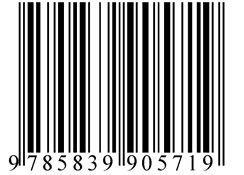 Подписано в печать 20.12.15. Формат 60x84 1/16Гарнитура Тimes NR, 9. Усл. печ. л. 6,20. Уч.-изд. 3,98 л.Тираж 300 экз. Заказ № 203Знак информационной продукции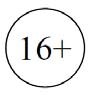 (Федеральный закон № 436-ФЗ от 29.12.2010):Издательство «Познание»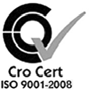 420111, г. Казань, ул. Московская, 42Тел. (843) 231-92-90, e-mail: zaharova@ieml.ruОтпечатано с готового оригинал-макета в типографии Института экономики, управления и права (г. Казань) 420108, г. Казань, ул. Зайцева, 17